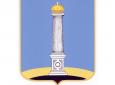 УЛЬЯНОВСКАЯ ГОРОДСКАЯ ИЗБИРАТЕЛЬНАЯ КОМИССИЯПОСТАНОВЛЕНИЕ   19 августа 2015 года 						           № 87/643-3г. УльяновскО едином порядке установления итогов голосования и определения результатов выборов депутатов Ульяновской Городской Думы 
пятого созыва 13 сентября 2015 годаВ соответствии со статьями 21, 81-86 Закона Ульяновской области от 1 августа 2007 № 109-ЗО «О выборах депутатов представительных органов муниципальных образований Ульяновской области», Ульяновская городская избирательная комиссия постановляет:Утвердить Единый порядок установления итогов голосования и определения результатов выборов депутатов Ульяновской Городской Думы пятого созыва 13 сентября 2015 года (прилагается). Председатель Ульяновскойгородской избирательной комиссии 				В.И. АндреевСекретарь Ульяновскойгородской избирательной комиссии				О.Ю. ЧерабаеваУТВЕРЖДЕНпостановлениемУльяновской городскойизбирательной комиссииот 18.08.2015 № 87/643-3Единый порядокустановления итогов голосования и определения результатов выборов депутатов Ульяновской Городской Думы пятого созыва13 сентября 2015 года1. Общие положения1.1. Настоящий Единый порядок установления итогов голосования и определения результатов выборов депутатов Ульяновской Городской Думы пятого созыва 13 сентября 2015 года (далее – Единый порядок) разработан в соответствии с Федеральным законом от 12 июня 2002 года № 67-ФЗ «Об основных гарантиях избирательных прав и права на участие в референдуме граждан Российской Федерации» (далее – Федеральный закон), Федеральным законом от 10 января 2003 № 20-ФЗ «О Государственной автоматизированной системе Российской Федерации «Выборы», Законом Ульяновской области от 1 августа 2007 года № 109-ЗО «О выборах депутатов представительных органов муниципальных образований Ульяновской области» (далее – Закон области).1.2. Нормативно-правовой основой использования Государственной автоматизированной системы Российской Федерации «Выборы» (далее – ГАС «Выборы») при подготовке и проведении выборов депутатов Ульяновской Городской Думы пятого созыва являются Федеральный закон, Федеральный закон от 10 января 2003 № 20-ФЗ «О Государственной автоматизированной системе Российской Федерации «Выборы», нормативные акты Центральной избирательной комиссии Российской Федерации.При проведении выборов с использованием технических средств подсчета голосов – комплексов обработки избирательных бюллетеней необходимо дополнительно руководствоваться Инструкцией о порядке использования технических средств подсчета голосов – комплексов обработки избирательных бюллетеней 2010 на выборах и референдумах, проводимых в Российской Федерации, утвержденной постановлением Центральной избирательной комиссии Российской Федерации от 6 июля 2011 года 
№ 19/204-6 (далее – Инструкция о порядке использования КОИБ-2010).1.3. Основные термины и понятия, используемые в настоящем Едином порядке, приведены в статье 2 Федерального закона от 10 января 2003 № 20-ФЗ «О Государственной автоматизированной системе Российской Федерации «Выборы».1.4. В соответствии с пунктом 4 статьи 74 Федерального закона с момента начала голосования и до момента подписания протокола об итогах голосования (о результатах выборов) соответствующей комиссией ГАС «Выборы» используется для наблюдения за ходом и установлением итогов голосования путем передачи данных от нижестоящих избирательных комиссий вышестоящим избирательным комиссиям. Данные о ходе и об итогах голосования, полученные через ГАС «Выборы», являются предварительной, не имеющей юридического значения информацией, за исключением случаев использования технических средств подсчета голосов в порядке, установленном Федеральным законом, иным законом.1.5. В Ульяновской городской избирательной комиссии, территориальных избирательных комиссиях муниципального образования «город Ульяновск» (далее – территориальная избирательная комиссия) действуют группы контроля за использованием ГАС «Выборы», которые в пределах своей компетенции имеют право: 1) проверять готовность к работе комплексов средств автоматизации, других технических средств ГАС «Выборы» с участием системных администраторов информационного центра аппарата Избирательной комиссии Ульяновской области;2) следить за соблюдением требований инструкций и других документов Центральной избирательной комиссии Российской Федерации и Федерального центра информатизации при Центральной избирательной комиссии Российской Федерации по использованию ГАС «Выборы»;3) знакомиться с любой информацией, вводимой в ГАС «Выборы» и выводимой из нее, передаваемой в соответствующую избирательную комиссию по телекоммуникационным каналам связи ГАС «Выборы», а также с иной информацией, необходимой для осуществления контрольных функций;4) контролировать правильность ввода данных протоколов участковых избирательных комиссий и правильность повторного ввода или корректировки введенных данных, если об этом было принято соответствующее мотивированное решение избирательной комиссии;5) сопоставлять результаты ручной и автоматизированной обработки информации;6) требовать от работников, эксплуатирующих комплексы средств автоматизации в соответствующей избирательной комиссии, разъяснения их действий;7) следить за обязательным документированием фактов выполнения действий, предусмотренных регламентами и планами соответствующих избирательных комиссий (записями в журнале, актами, компьютерными распечатками, заверенными подписями членов Группы контроля);8) привлекать к своей работе экспертов и специалистов в области автоматизированных систем обработки информации по запросу руководителя Группы контроля;9) обращаться в информационный центр аппарата Избирательной комиссии Ульяновской области с предложениями и замечаниями.Группа контроля обязана осуществлять контроль за соблюдением законодательства Российской Федерации о выборах и референдумах, нормативных актов, регулирующих использование ГАС «Выборы», в том числе:1) проверять готовность к работе комплекса средств автоматизации и выполнение установленных правил при использовании технических средств ГАС «Выборы» в части соблюдения требований эксплуатационной документации, Положения об обеспечении безопасности информации в ГАС «Выборы», утвержденного постановлением Центральной избирательной комиссии Российской Федерации от 23 июля 2003 года № 19/137-4, требований инструкций и других документов Центральной избирательной комиссии Российской Федерации и Федерального центра информатизации при Центральной избирательной комиссии Российской Федерации по обеспечению безопасности информации;2) направлять в информационный центр аппарата Избирательной комиссии Ульяновской области замечания по работе технических средств и готовить предложения по устранению выявленных недостатков;3) незамедлительно информировать председателя соответствующей избирательной комиссии о случаях выявления нарушений и направлять ему свои предложения по их устранению;4) вносить результаты проведенных проверок в отчетную документацию информационного центра аппарата Избирательной комиссии Ульяновской области.1.6. С момента начала голосования ГАС «Выборы» используется для автоматизации следующих основных процессов:1) обработка (ввод и суммирование) и представление в вышестоящие избирательные комиссии данных об открытии помещений для голосования и сведений об участии избирателей в выборах;2) ручной ввод данных об итогах голосования из протоколов участковых избирательных комиссий, суммирование данных, их передача в вышестоящие избирательные комиссии. При этом обеспечивается проверка правильности суммирования данных соответствующих протоколов и их хранение в защищенном от искажения виде;3) подготовка информационных материалов в виде таблиц, пригодных для вывода на бумажный носитель и удобных для просмотра на средствах отображения, таких как табло, экраны, а также для размещения в сети «Интернет».1.7. Подготовка и настройка программного обеспечения комплекса средств автоматизации ГАС «Выборы» производится системным администратором в соответствии с эксплуатационной документацией ГАС «Выборы».2. Участковая избирательная комиссия2.1. Информирование территориальной избирательной комиссии об участии избирателей в выборахНезамедлительно после открытия помещения для голосования участковая избирательная комиссия (далее – УИК) передает информацию об открытии помещения для голосования (по состоянию на 8.00 часов) в территориальную избирательную комиссию по телефону, а в течение дня голосования информирует территориальную избирательную комиссию об участии избирателей в выборах (по состоянию на 10.00, 12.00, 15.00, 18.00, 20.00 часов).2.2. Протоколы участковой избирательной комиссии об итогах голосования2.2.1. УИК оформляет свое решение об итогах голосования на избирательном участке двумя протоколами: протоколом № 1 об итогах голосования по одномандатному избирательному округу и протоколом № 2 об итогах голосования по единому избирательному округу.2.2.2. Протокол об итогах голосования должен быть составлен на одном листе. В исключительных случаях он может быть составлен более чем на одном листе, при этом каждый лист должен быть пронумерован, подписан всеми присутствующими членами участковой избирательной комиссии с правом решающего голоса и заверен печатью участковой избирательной комиссии.2.2.3. Каждый из указанных в пункте 2.2.1 настоящего Единого порядка протоколов об итогах голосования должен содержать:1) номер экземпляра;2) название выборов, дату голосования, наименование и номер избирательного округа;3) слово «Протокол»;4) адрес помещения для голосования с указанием номера избирательного участка;5) строки протокола в следующей последовательности:строка 1: число избирателей, внесенных в список избирателей на момент окончания голосования;строка 2: число избирательных бюллетеней, полученных участковой избирательной комиссией;строка 3: число избирательных бюллетеней, выданных избирателям, проголосовавшим досрочно;строка 4: число избирательных бюллетеней, выданных избирателям в помещении для голосования в день голосования;строка 5: число избирательных бюллетеней, выданных избирателям, проголосовавшим вне помещения для голосования в день голосования;строка 6: число погашенных избирательных бюллетеней;строка 7: число избирательных бюллетеней, содержащихся в переносных ящиках для голосования;строка 8: число избирательных бюллетеней, содержащихся в стационарных ящиках для голосования;строка 9: число недействительных избирательных бюллетеней;строка 10: число действительных избирательных бюллетеней;строка 11: число утраченных избирательных бюллетеней;строка 12: число избирательных бюллетеней, не учтенных при получении.В строку 13 и последующие строки протокола № 1 об итогах голосования по одномандатному избирательному округу дополнительно вносятся в алфавитном порядке фамилии, имена, отчества, а при их совпадении – иные данные о внесенных в избирательный бюллетень зарегистрированных кандидатах и число голосов избирателей, поданных за каждого зарегистрированного кандидата.В строку 13 и последующие строки протокола № 2 об итогах голосования по единому избирательному округу дополнительно вносятся наименования избирательных объединений, зарегистрировавших списки кандидатов, в порядке их размещения в избирательном бюллетене и число голосов избирателей, поданных за каждый список кандидатов.Каждый из указанных в пункте 2.2.1 настоящего Единого порядка протоколов об итогах голосования должен содержать:1) сведения о количестве поступивших в участковую избирательную комиссию в день голосования и до окончания подсчета голосов избирателей жалоб (заявлений), прилагаемых к протоколу;2) фамилии и инициалы председателя, заместителя председателя, секретаря и других членов участковой избирательной комиссии с правом решающего голоса и их подписи;3) дату и время подписания протокола;4) печать участковой избирательной комиссии. Если протокол составлен более чем на одном листе, печать проставляется на каждом листе протокола.2.2.4. Числа по всем строкам вносятся в протокол об итогах голосования цифрами и прописью. Цифры вносятся в предназначенные для этих целей клетки, которые подлежат обязательному заполнению. Если при заполнении протокола количество цифр в строке окажется менее четырех, то в свободных клетках, стоящих в начале ряда, проставляются нули. Например:В случае если в строку должна быть внесена цифра «0», то нули проставляются во всех четырех клетках, а справа от них записывается слово «ноль».2.2.5. При проведении выборов с использованием технических средств подсчета голосов протокол УИК об итогах голосования, подготовленный с помощью комплексов обработки избирательных бюллетеней, имеет форму и вид, соответствующие требованиям Инструкции о порядке использования КОИБ-2010.2.3. Подготовка к непосредственному подсчету голосов избирателей2.3.1. Подсчет голосов избирателей осуществляется открыто и гласно с оглашением и соответствующим оформлением в увеличенных формах протоколов об итогах голосования последовательно всех результатов выполняемых действий по подсчету избирательных бюллетеней и голосов избирателей членами участковой избирательной комиссии с правом решающего голоса.2.3.2. В соответствии с положениями статьи 28 Закона области на всех заседаниях любой избирательной комиссии, а также при подсчете голосов избирателей и осуществлении соответствующей участковой, территориальной избирательной комиссией работы со списками избирателей, с избирательными бюллетенями, протоколами и сводными таблицами об итогах голосования вправе присутствовать члены и работники аппаратов вышестоящих избирательных комиссий, зарегистрированный кандидат или его доверенное лицо, уполномоченный представитель избирательного объединения или доверенное лицо избирательного объединения, зарегистрировавшего список кандидатов, либо кандидат из указанного списка. Для присутствия на заседаниях избирательной комиссии и при осуществлении ею работы с указанными избирательными документами перечисленным лицам не требуется дополнительного разрешения. На всех заседаниях избирательной комиссии и при осуществлении ею работы с указанными документами, а также при подсчете голосов избирателей вправе присутствовать представители средств массовой информации.С момента начала работы участковой избирательной комиссии в день голосования и до получения сообщения о принятии территориальной избирательной комиссией протоколов об итогах голосования, а также при повторном подсчете голосов избирателей на избирательных участках вправе присутствовать наблюдатели.Всем членам избирательной комиссии, иным лицам, перечисленным выше, должен быть обеспечен доступ в помещение участковой избирательной комиссии, сформированной на избирательном участке, образованном в месте временного пребывания избирателей, а также доступ в помещение для голосования на указанном избирательном участке.2.3.3. После окончания времени голосования (в 20.00 часов) председатель участковой избирательной комиссии объявляет, что получить избирательные бюллетени и проголосовать могут только избиратели, уже находящиеся в помещении для голосования. После того как проголосовали все избиратели, находившиеся в помещении для голосования при объявлении председателем участковой избирательной комиссии об окончании времени голосования, председатель, заместитель председателя или секретарь участковой избирательной комиссии доводит до сведения лиц, находящихся в помещении для голосования, в котором будет производиться подсчет голосов избирателей, перечень лиц, указанных в пункте 2.3.2 настоящего Единого порядка, которые имеют право присутствовать при подсчете голосов.2.3.4. Подсчет голосов избирателей начинается сразу после окончания голосования и проводится без перерыва до установления итогов голосования, о которых должны быть извещены все члены участковой избирательной комиссии, а также наблюдатели.2.3.5. Наблюдатели и иные лица, указанные в пункте 2.3.2 настоящего Единого порядка, занимают места, определенные участковой избирательной комиссией, позволяющие им наблюдать за подсчетом числа избирателей, внесенных в список избирателей, избирательных бюллетеней, выданных избирателям, погашенных избирательных бюллетеней, подсчетом голосов избирателей на расстоянии и в условиях, обеспечивающих им обозримость содержащихся в избирательных бюллетенях отметок избирателей; визуально знакомиться с любым заполненным или незаполненным избирательным бюллетенем при подсчете голосов избирателей; наблюдать за составлением участковой избирательной комиссией протоколов об итогах голосования и иных документов, вести фото- и видеосъемку процесса голосования, процедуры подсчета голосов избирателей, не допуская при этом нарушения тайны голосования и не препятствуя работе избирательной комиссии.2.3.6. В помещении для голосования (в помещении, где проводится подсчет голосов избирателей) должны находиться увеличенные формы протоколов участковой избирательной комиссии об итогах голосования, предназначенные для занесения в них данных об итогах голосования по мере их установления. Увеличенные формы протоколов об итогах голосования вывешиваются до начала голосования и должны находиться в поле зрения членов участковой избирательной комиссии, наблюдателей и на расстоянии, необходимом для восприятия содержащейся в них информации. Увеличенные формы протоколов не заменяют собой протоколы участковой избирательной комиссии об итогах голосования, а данные, занесенные в них, не имеют юридического значения. 2.4. Проверка готовности к подсчету голосов2.4.1. Председатель участковой избирательной комиссии до окончания времени голосования обязан проверить наличие всех составленных в день голосования избирательных документов и готовых для заполнения бланков следующих документов:1) реестр учета поступивших в участковую избирательную комиссию жалоб (заявлений);2) акт о передаче ТИК соответствующей УИК списка избирателей;3) личные письменные заявления избирателей о включении их в список избирателей, об ошибке или неточности в сведениях о них в списке избирателей, если они поступали в УИК;4) акты о передаче ТИК избирательных бюллетеней УИК;5) ведомость передачи бюллетеней для досрочного голосования членам УИК с правом решающего голоса для выдачи их избирателям;6) ведомость передачи бюллетеней для голосования в день голосования членам УИК для выдачи их избирателям в помещении для голосования;7) письменные заявления избирателей о досрочном голосовании;8) акт (акты) о проведении голосования вне помещения для голосования, если оно проводилось;9) реестр заявлений о предоставлении возможности проголосовать вне помещения для голосования;10) письменные заявления избирателей о предоставлении им возможности проголосовать вне помещения для голосования, если такие заявления поступили;11) ведомость выдачи избирательных бюллетеней членам УИК с правом решающего голоса для выдачи их избирателям при проведении голосования вне помещения для голосования;12) реестр лиц, присутствовавших при проведении досрочного голосования;13) реестр лиц, присутствовавших при проведении голосования в день голосования, подсчете голосов избирателей и составлении протоколов об итогах голосования;14) образец акта о признании недействительными избирательных бюллетеней, находившихся в переносном ящике для голосования;15) образец решения УИК о признании недействительными избирательных бюллетеней, находившихся в переносном ящике для голосования;16) образец акта о признании избирательных бюллетеней бюллетенями неустановленной формы;17) незаполненный реестр выдачи заверенных копий протоколов УИК об итогах голосования на избирательном участке;18) бланки решения УИК;19) бланки письма УИК;20) бланки протоколов №1 и № 2 УИК об итогах голосования;21) бланки копий протоколов №1 и № 2 УИК об итогах голосования;22) увеличенные формы протоколов УИК об итогах голосования;23) акты о погашении испорченных избирательных бюллетеней, если они составлялись;24) акт о погашении неиспользованных избирательных бюллетеней.Председатель участковой избирательной комиссии, убедившись в том, что все готово к подсчету голосов, приглашает членов участковой избирательной комиссии с правом решающего голоса приступить к процедуре подсчета голосов.2.4.2. В случае использования технических средств подсчета голосов на избирательных участках председатель УИК также должен проверить наличие документов, определенных в Инструкции по применению КОИБ-2010.2.5. Объявление последовательности и порядка действий членов участковой избирательной комиссииПосле окончания времени голосования председатель участковой избирательной комиссии объявляет лицам, присутствующим при подсчете голосов избирателей, общую последовательность действий членов участковой избирательной комиссии с правом решающего голоса:1) подсчет и погашение неиспользованных избирательных бюллетеней;2) работа со списком избирателей;3) осуществление подсчета избирательных бюллетеней установленной формы в переносных ящиках для голосования (поочередно по каждому переносному ящику);4) вскрытие стационарных ящиков для голосования, сортировка избирательных бюллетеней;5) подсчет голосов избирателей по избирательным бюллетеням и проверка контрольных соотношений;6) проведение итогового заседания участковой избирательной комиссии, рассмотрение жалоб (заявлений), поступивших в ходе подсчета голосов избирателей;7) подписание протоколов;8) выдача копий протоколов.В случае использования технических средств подсчета голосов на избирательных участках председатель УИК, при оглашении последовательности действий членов участковой избирательной комиссии с правом решающего голоса, должен в первую очередь руководствоваться Инструкцией по применению КОИБ-2010, а в части неурегулированной данной Инструкцией – настоящим Единым порядком. 2.6. Процедура погашения неиспользованных избирательных бюллетеней, работа с погашенными избирательными бюллетенями2.6.1. В ходе работы по подсчету и погашению неиспользованных избирательных бюллетеней председатель участковой избирательной комиссии поэтапно разъясняет присутствующим требования Закона области и последовательность действий членов участковой избирательной комиссии.2.6.2. Члены участковой избирательной комиссии с правом решающего голоса в присутствии лиц, указанных в пункте 2.3.2 настоящего Единого порядка, подсчитывают и погашают, отрезая левый нижний угол, неиспользованные избирательные бюллетени (отдельно по одномандатному избирательному округу и единому избирательному округу), затем оглашают и вносят в строки 6 протоколов № 1 и № 2 об итогах голосования и их увеличенных форм, находящихся в помещении для голосования (при использовании технических средств подсчета голосов – только в увеличенную форму протокола) число погашенных избирательных бюллетеней, которое определяется как сумма числа неиспользованных избирательных бюллетеней и числа избирательных бюллетеней, испорченных избирателями при голосовании.2.6.3. В увеличенную форму протокола участковой избирательной комиссии данные об итогах голосования по мере их поступления вправе заносить председатель, заместитель председателя, секретарь или член участковой избирательной комиссии с правом решающего голоса по поручению председателя участковой избирательной комиссии.2.6.4. С погашенными избирательными бюллетенями вправе визуально ознакомиться члены участковой избирательной комиссии с правом совещательного голоса, наблюдатели под контролем членов участковой избирательной комиссии с правом решающего голоса.2.7. Заполнение строки 2 протоколов об итогах голосования и их увеличенных форм2.7.1. Председатель, заместитель председателя или секретарь участковой избирательной комиссии оглашает указанное в акте количество избирательных бюллетеней по одномандатному и единому избирательным округам, полученных участковой избирательной комиссией, и вносит в строки 2 протоколов участковой избирательной комиссии об итогах голосования и их увеличенных форм число избирательных бюллетеней, полученных участковой избирательной комиссией. При использовании технических средств подсчета голосов полученные данные после их оглашения вносятся в строку 2 увеличенной формы протокола об итогах голосования.2.7.2. В случае если в участковую избирательную комиссию поступило по соответствующим актам дополнительное количество избирательных бюллетеней, председатель, заместитель председателя или секретарь участковой избирательной комиссии оглашает их суммарное число.2.8. Работа со списком избирателей2.8.1. В ходе работы со списком избирателей председатель участковой избирательной комиссии поэтапно разъясняет присутствующим требования Закона области и последовательность действий участковой избирательной комиссии.2.8.2. Перед непосредственным подсчетом голосов избирателей члены участковой избирательной комиссии с правом решающего голоса вносят в каждую страницу списка избирателей следующие суммарные данные по этой странице отдельно по одномандатному избирательному округу и по единому избирательному округу:1) число избирателей, включенных в список избирателей на момент окончания голосования (без учета числа выбывших избирателей);2) число избирательных бюллетеней, выданных избирателям в помещении для голосования в день голосования (устанавливается по числу подписей избирателей в списке избирателей);3) число избирательных бюллетеней, выданных избирателям, проголосовавшим вне помещения для голосования в день голосования (устанавливается по числу соответствующих отметок в списке избирателей);4) число избирательных бюллетеней, выданных досрочно проголосовавшим избирателям (устанавливается по числу соответствующих отметок в списке избирателей).2.8.3. После внесения указанных данных каждая страница списка избирателей подписывается внесшим эти данные членом участковой избирательной комиссии, который затем их суммирует, оглашает и сообщает председателю, заместителю председателя или секретарю участковой избирательной комиссии и лицам, присутствующим при подсчете голосов избирателей. Итоговые данные, определяемые как сумма указанных выше данных, установленных по всем страницам списка избирателей, председатель, заместитель председателя или секретарь участковой избирательной комиссии оглашает, вносит в последнюю страницу списка избирателей, подтверждает своей подписью и заверяет печатью участковой избирательной комиссии.Для удобства подсчета итогов по всем страницам списка избирателей целесообразно использовать таблицу суммирования данных списка избирателей для внесения в нее суммарных данных с каждой страницы списка избирателей. Однако в этом случае перед суммированием необходимо убедиться в идентичности записей по каждой странице списка избирателей и записей, внесенных в таблицу суммирования.Если список избирателей состоит из нескольких книг, на последней странице каждой книги записываются суммарные данные по соответствующей книге списка избирателей. При этом суммарные данные по всем страницам всех книг списка избирателей вносятся на последний лист последней книги списка избирателей.2.8.4. Дальнейшая работа участковой избирательной комиссии может быть организована следующим образом: председатель участковой избирательной комиссии оглашает полученные данные, заместитель председателя участковой избирательной комиссии заносит их в увеличенные формы протоколов об итогах голосования, а секретарь участковой избирательной комиссии – непосредственно в протоколы об итогах голосования, а в случае использования технических средств подсчета голосов – только в соответствующие строки увеличенной формы протокола:1) в строки 1 – число избирателей, внесенных в список избирателей на момент окончания голосования;2) в строки 3 – число избирательных бюллетеней, выданных избирателям, проголосовавшим досрочно;3) в строки 4 – число избирательных бюллетеней, выданных избирателям, проголосовавшим в помещении для голосования в день голосования;4) в строки 5 – число избирательных бюллетеней, выданных избирателям, проголосовавшим вне помещения для голосования в день голосования;2.8.5. После этих действий следует провести предварительную проверку контрольного соотношения: 2 равно 3 + 4 + 5 + 6 + 11 – 12.2.8.6. После внесения указанных данных в протоколы участковой избирательной комиссии об итогах голосования и их увеличенных форм со списком избирателей вправе ознакомиться лица, перечисленные в пункте 2.3.2 настоящего Единого порядка, а члены участковой избирательной комиссии с правом совещательного голоса вправе убедиться в правильности произведенного подсчета.2.8.7. Дальнейшая работа со списком избирателей не может проводиться до проверки контрольных соотношений данных, внесенных в протоколы участковой избирательной комиссии об итогах голосования. Список избирателей на это время убирается в сейф либо в иное специально приспособленное для хранения документов место. Хранение списка избирателей, исключающее доступ к нему лиц, находящихся в помещении для голосования, обеспечивается председателем или секретарем участковой избирательной комиссии. Разброшюрование книг списка избирателей не допускается.2.9. Непосредственный подсчет голосов избирателей2.9.1. Перед началом непосредственного подсчета голосов избирателей председатель участковой избирательной комиссии разъясняет присутствующим требования Закона области, предъявляемые к порядку подсчета голосов, а также проверяет отсутствие письменных принадлежностей у членов участковой избирательной комиссии.2.9.2. Непосредственный подсчет голосов избирателей осуществляется по находящимся в ящиках для голосования избирательным бюллетеням членами участковой избирательной комиссии с правом решающего голоса.2.9.3. Непосредственный подсчет голосов избирателей производится в помещении для голосования в специально отведенном месте, оборудованном таким образом, чтобы к нему был обеспечен доступ членов участковой избирательной комиссии как с правом решающего, так и с правом совещательного голоса. Членам участковой избирательной комиссии с правом решающего голоса, за исключением председателя, заместителя председателя и секретаря участковой избирательной комиссии, запрещается при подсчете голосов пользоваться письменными принадлежностями, кроме случаев, предусмотренных частями 12 и 18 статьи 82 Закона области (см. пункты 2.10.6 и 2.12.4 настоящего Единого порядка).Лицам, присутствующим при непосредственном подсчете голосов избирателей, должен быть обеспечен полный обзор действий членов участковой избирательной комиссии.2.9.4. При сортировке избирательных бюллетеней УИК отделяет избирательные бюллетени неустановленной формы, то есть не изготовленные официально, либо не заверенные участковой избирательной комиссией. Избирательные бюллетени неустановленной формы при подсчете голосов избирателей не учитываются. Такие избирательные бюллетени упаковываются отдельно и опечатываются. В случае обнаружения участковой избирательной комиссией в переносных или стационарных ящиках для голосования избирательных бюллетеней неустановленной формы составляется соответствующий акт, в котором указывается количество таких избирательных бюллетеней, причина, по которой они считаются бюллетенями неустановленной формы. Указанный акт приобщается к протоколу № 2 участковой избирательной комиссии.2.10. Подсчет числа избирательных бюллетеней, находящихся в переносных ящиках для голосования2.10.1. В первую очередь производится подсчет избирательных бюллетеней, находившихся в переносных ящиках для голосования.В ходе подсчета числа избирательных бюллетеней, находившихся в переносных ящиках для голосования, председатель участковой избирательной комиссии разъясняет присутствующим очередность действий членов участковой избирательной комиссии и порядок заполнения строк 7 протоколов об итогах голосования.2.10.2. Вскрытию переносных ящиков для голосования предшествует проверка неповрежденности печатей (пломб) на них. 2.10.3. В случае обнаружения повреждения печатей (пломб) на переносном ящике для голосования председатель, заместитель председателя либо секретарь участковой избирательной комиссии составляет акт о факте и характере повреждения печатей (пломб) на переносном ящике для голосования, который подписывается присутствующими членами участковой избирательной комиссии с правом решающего голоса. На данном акте вправе поставить свои подписи члены участковой избирательной комиссии с правом совещательного голоса, иные лица, указанные в пункте 2.3.2 настоящего Единого порядка, присутствовавшие при проверке неповрежденности печатей (пломб) на переносном ящике для голосования.2.10.4. После вскрытия переносного ящика члены участковой избирательной комиссии раскладывают избирательные бюллетени по избирательным округам в отдельные пачки. Дальнейшие действия по подсчету избирательных бюллетеней, извлеченных из данного переносного ящика для голосования, проводятся отдельно по каждому избирательному округу.2.10.5. Подсчет ведется таким образом, чтобы не нарушалась тайна голосования. Число извлеченных избирательных бюллетеней установленной формы по каждому избирательному округу оглашается и вносится в строки 7 протоколов об итогах голосования и их увеличенных форм (при использовании технических средств подсчета голосов – только в увеличенную форму протокола).При этом если на избирательном участке использовалось более одного переносного ящика для голосования, запись по каждому переносному ящику для голосования производится справа от квадратов, предназначенных для записи суммарных данных (непосредственно в строки 7 протокола вносятся только суммарные данные по всем переносным ящикам для голосования). Если в данном переносном ящике для голосования число обнаруженных избирательных бюллетеней установленной формы не превышает предварительно объявленного числа избирателей, проголосовавших с использованием данного переносного ящика для голосования, УИК приступает к вскрытию следующего переносного ящика для голосования.2.10.6. Если число избирательных бюллетеней установленной формы по соответствующему избирательному округу, обнаруженных в переносном ящике для голосования, больше количества заявлений избирателей, содержащих отметку о числе полученных избирательных бюллетеней по данному избирательному округу, все избирательные бюллетени, находившиеся в данном переносном ящике для голосования, решением участковой избирательной комиссии признаются недействительными, о чем составляется акт, который прилагается к соответствующему протоколу об итогах голосования и в котором указываются фамилии и инициалы членов участковой избирательной комиссии, обеспечивавших проведение голосования вне помещения для голосования с использованием данного переносного ящика для голосования. Число признанных в этом случае недействительными избирательных бюллетеней оглашается, вносится в указанный акт и впоследствии суммируется с числом недействительных избирательных бюллетеней, выявленных при сортировке избирательных бюллетеней. На лицевой стороне каждого из этих избирательных бюллетеней на квадратах, расположенных справа от данных баллотирующихся кандидатов, наименований избирательных объединений, зарегистрировавших списки кандидатов, вносится запись о причине признания избирательного бюллетеня недействительным: «Бюллетень признан недействительным в соответствии счастью 12 статьи 82 Закона области № 109-ЗО». Указанная запись подтверждается подписями двух членов участковой избирательной комиссии с правом решающего голоса и заверяется печатью участковой избирательной комиссии, а сами избирательные бюллетени при непосредственном подсчете голосов избирателей упаковываются отдельно, опечатываются и при дальнейшем подсчете не учитываются.2.10.7. После вскрытия всех переносных ящиков для голосования УИК суммирует данные о числе избирательных бюллетеней, содержащихся в переносных ящиках для голосования, по всем переносным ящикам для голосования, оглашает и заполняет строки 7 протоколов об итогах голосования и их увеличенных форм. Затем УИК приступает к вскрытию стационарных ящиков для голосования.На избирательных участках, где использовались технические средства подсчета голосов – комплексы обработки избирательных бюллетеней последовательность дальнейших действий определяется Инструкцией о порядке использования КОИБ-2010.2.11. Вскрытие стационарных ящиков для голосования, сортировка избирательных бюллетеней2.11.1. Перед вскрытием стационарных ящиков для голосования председатель участковой избирательной комиссии разъясняет присутствующим порядок дальнейшей работы членов участковой избирательной комиссии с избирательными бюллетенями.2.11.2. Стационарные ящики для голосования вскрываются после проверки неповрежденности печатей (пломб) на них.В случае обнаружения повреждения печатей (пломб) на стационарном ящике для голосования председатель, заместитель председателя либо секретарь участковой избирательной комиссии составляет акт о факте и характере повреждения печатей (пломб) на стационарном ящике для голосования, который подписывается присутствующими членами участковой избирательной комиссии с правом решающего голоса. На данном акте вправе поставить свои подписи члены участковой избирательной комиссии с правом совещательного голоса, иные лица, указанные в пункте 2.3.2 настоящего Единого порядка, присутствовавшие при проверке неповрежденности печатей (пломб) на стационарном ящике для голосования.2.11.3. После вскрытия стационарных ящиков для голосования извлеченные из них избирательные бюллетени смешиваются с избирательными бюллетенями, извлеченными из переносных ящиков для голосования (по одномандатному избирательному округу и по единому избирательному округу).УИК обязана предпринять меры для обеспечения сохранности бюллетеней после их распределения по отдельным пачкам, в том числе при раздельном хранении указанных пачек. Избирательные бюллетени на это время убираются в сейф или иное специально приспособленное для хранения документов место, находящееся в помещении для голосования, либо находятся под наблюдением членов участковой избирательной комиссии с правом решающего голоса, которые обеспечивают сохранность указанных избирательных документов и исключают доступ к ним лиц, находящихся в помещении для голосования.Прежде чем приступить к обработке избирательных бюллетеней по соответствующему избирательному округу членам участковой избирательной комиссии необходимо убедиться, что после проведенного распределения бюллетеней по одному избирательному округу не содержатся избирательные бюллетени по другому избирательному округу.2.11.4. В первую очередь ведется подсчет голосов по одномандатному избирательному округу, затем – по единому избирательному округу.Одновременный подсчет голосов по различным округам не допускается.2.12. Подсчет голосов избирателей и составление протокола № 1 участковой избирательной комиссии об итогах голосования2.12.1. Перед началом сортировки избирательных бюллетеней председатель участковой избирательной комиссии разъясняет присутствующим порядок действий членов участковой избирательной комиссии и требования Закона области, касающиеся работы с избирательными бюллетенями.2.12.2. Для удобства сортировки избирательных бюллетеней для голосования рекомендуется использование табличек с фамилиями зарегистрированных кандидатов, внесенных в избирательный бюллетень.2.12.3. Члены участковой избирательной комиссии сортируют избирательные бюллетени по голосам, поданным за каждого из кандидатов, одновременно отделяют избирательные бюллетени неустановленной формы и недействительные избирательные бюллетени.2.12.4. В случае возникновения сомнений в определении волеизъявления избирателя этот избирательный бюллетень откладывается в отдельную пачку. По окончании сортировки избирательных бюллетеней УИК решает вопрос о действительности всех сомнительных избирательных бюллетеней путем голосования, при этом на оборотной стороне избирательного бюллетеня указываются причины признания его действительным или недействительным. Эта запись подтверждается подписями двух или более членов участковой избирательной комиссии с правом решающего голоса и заверяется печатью избирательной комиссии. Избирательный бюллетень, признанный действительным или недействительным, присоединяется к соответствующей пачке избирательных бюллетеней. 2.12.5. Недействительные избирательные бюллетени подсчитываются и суммируются отдельно. Недействительными избирательными бюллетенями по одномандатному избирательному округу считаются избирательные бюллетени, которые не содержат отметок в квадратах, расположенных справа от фамилий кандидатов, или в которых отметки проставлены более чем в одном квадрате. Общее число недействительных избирательных бюллетеней (с учетом числа избирательных бюллетеней, признанных недействительными в соответствии с частью 12 статьи 82 Закона области (см. пункт 2.10.6 настоящего Единого порядка) оглашается и заносится в строку 9 протокола № 1 об итогах голосования и его увеличенной формы.2.12.6. При сортировке избирательных бюллетеней члены участковой избирательной комиссии с правом решающего голоса оглашают содержащиеся в каждом из них отметки избирателя и представляют избирательные бюллетени для визуального контроля всем лицам, присутствующим при непосредственном подсчете голосов избирателей. Одновременное оглашение содержания двух и более избирательных бюллетеней не допускается.2.12.7. После сортировки избирательных бюллетеней производится подсчет рассортированных избирательных бюллетеней установленной формы в каждой пачке отдельно по голосам, поданным за каждого зарегистрированного кандидата. При этом избирательные бюллетени подсчитываются путем перекладывания их по одному из одной части пачки в другую таким образом, чтобы лица, присутствующие при подсчете, могли увидеть отметку избирателя в каждом избирательном бюллетене. Одновременный подсчет избирательных бюллетеней из разных пачек не допускается.Полученные данные заносятся в строку 13 и последующие строки протокола № 1 об итогах голосования, а также его увеличенной формы.2.13. Заполнение строк 8 и 10 протокола № 1 об итогах голосования, ознакомление с рассортированными избирательными бюллетенями2.13.1. Перед заполнением строк 8 и 10 протокола № 1 об итогах голосования председатель участковой избирательной комиссии разъясняет присутствующим требования Закона области к их заполнению.2.13.2. Члены участковой избирательной комиссии с правом решающего голоса определяют число действительных избирательных бюллетеней путем суммирования данных, содержащихся в строке 13 и последующих строках протокола № 1 участковой избирательной комиссии об итогах голосования, оглашают его и вносят в строку 10 протокола и его увеличенной формы.2.13.3. Члены участковой избирательной комиссии с правом решающего голоса определяют число бюллетеней установленной формы, находившихся в стационарных ящиках для голосования (путем вычитания данных строки 7 из суммы данных строк 9 и 10), оглашают его и вносят в строку 8 протокола участковой избирательной комиссии № 1 об итогах голосования и его увеличенной формы.2.13.4. После этого с рассортированными избирательными бюллетенями вправе визуально ознакомиться наблюдатели под контролем членов участковой избирательной комиссии с правом решающего голоса, а члены участковой избирательной комиссии с правом совещательного голоса вправе убедиться в правильности проведенного подсчета.2.14. Проверка контрольных соотношений2.14.1. В ходе проверки контрольных соотношений данных, внесенных в протокол № 1 участковой избирательной комиссии об итогах голосования (числами обозначены строки протокола, пронумерованные в соответствии со статьей 81 Закона области), председатель участковой избирательной комиссии разъясняет присутствующим порядок проверки.2.14.2. После ознакомления членов участковой избирательной комиссии с правом совещательного голоса, наблюдателей с рассортированными избирательными бюллетенями проводится проверка следующих контрольных соотношений:1 больше или равно 3 + 4 + 52 равно 3 + 4 + 5 + 6 + 11 - 127 + 8 равно 9 + 1010 равно 13 + все последующие строки протокола.Перед проведением проверки контрольных соотношений проверяется соответствие записей данных в строках протокола № 1 об итогах голосования, выполненных цифрами и прописью.Второе контрольное соотношение (2 равно 3 + 4 + 5 + 6 + 11 - 12) вначале проверяется при значениях строк 11 и 12 протокола, равных 0.2.14.3. Если контрольные соотношения выполняются, в строках 11 и 12 протокола № 1 об итогах голосования и его увеличенной формы проставляется цифра «0».2.14.4. Если указанные контрольные соотношения не выполняются, УИК принимает решение о дополнительном подсчете данных по всем или отдельным строкам протокола № 1 об итогах голосования, в том числе о дополнительном подсчете избирательных бюллетеней и данных по листам списка избирателей. Также проверяется достоверность акта о получении тиража избирательных бюллетеней от территориальной избирательной комиссии.Если в результате дополнительного подсчета необходимо внести изменения в протокол № 1 об итогах голосования, заполняется новый бланк протокола, а в его увеличенную форму вносятся соответствующие исправления. При этом на каждой странице старого бланка протокола делается отметка «Ошибочный».2.14.5. Если в результате дополнительного подсчета по строкам 2, 3, 4, 5 и 6 протокола № 1 об итогах голосования контрольные соотношения не выполняются снова, УИК составляет соответствующий акт, прилагаемый к протоколу № 1, и вносит данные о расхождении в специальные строки протокола: в строку 11 «Число утраченных избирательных бюллетеней» и строку 12 «Число избирательных бюллетеней, не учтенных при получении». Если число, указанное в строке 2 протокола об итогах голосования, больше суммы чисел, указанных в строках 3, 4, 5 и 6 протокола об итогах голосования, разность между числом, указанным в строке 2, и суммой чисел, указанных в строках 3, 4, 5 и 6, вносится в строку 11, при этом в строке 12 проставляется цифра «0». Если сумма чисел, указанных в строках 3, 4, 5 и 6 протокола об итогах голосования, больше числа, указанного в строке 2 протокола об итогах голосования, разность между суммой чисел, указанных в строках 3, 4, 5 и 6, и числом, указанным в строке 2, вносится в строку 12, при этом в строке 11 проставляется цифра «0». Если в результате дополнительного подсчета необходимо внести изменения в протокол об итогах голосования, заполняется новый бланк протокола, а в его увеличенную форму вносятся соответствующие исправления. Если контрольные соотношения выполняются, в строках 11 и 12 протокола об итогах голосования проставляется цифра «0».После этого второе контрольное соотношение (2 равно 3 + 4 + 5 + 6 + 11 - 12) проверяется при значениях строк 11 и 12 протокола № 1 об итогах голосования, равных значениям, вычисленным согласно данному пункту настоящего Единого порядка. Перед проверкой этого контрольного соотношения УИК должна убедиться в строгом соблюдении вышеописанного порядка вычисления значений строк 11 и 12 протокола № 1 об итогах голосования.2.14.6. Если в ходе указанной проверки УИК пришла к выводу, что имело место хищение (утрата) избирательных бюллетеней, не выданных избирателям, то избирательные бюллетени, ранее признанные бюллетенями неустановленной формы, проверяются вторично, а также проверяется достоверность акта о получении тиража избирательных бюллетеней от территориальной избирательной комиссии. Если после произведенной проверки предварительный вывод УИК подтвердился, УИК направляет соответствующее заявление в правоохранительные органы.2.14.7. Участковой избирательной комиссии после проведения проверки контрольных соотношений рекомендуется проверить выполнение следующих соотношений:3 + 4 +5 больше или равно 9 + 10;3 +4 больше или равно 8;5 больше или равно 7.Проверка этих соотношений позволяет оценить работу участковой избирательной комиссии по подсчету действительных и недействительных избирательных бюллетеней, а также избежать технических ошибок при заполнении строк 7 и 8 протокола № 1 об итогах голосования. При возникновении ситуации, описанной в пункте 2.10.6 настоящего Единого порядка, проверка соотношения «5 больше или равно 7» не проводится.Если в ходе проверки УИК пришла к выводу, что существует факт превышения числа избирательных бюллетеней, содержащихся в стационарных ящиках для голосования, над числом избирательных бюллетеней, выданных участковой избирательной комиссией избирателям в помещении для голосования в день голосования, то участковой избирательной комиссии прежде всего необходимо убедиться в том, что число в строке 8 протокола № 1 об итогах голосования вычислено верно (см. пункт 2.13.3. настоящего Единого порядка), еще раз проверить все избирательные бюллетени на предмет их соответствия установленной форме, включая проверку оттиска печати, а также проверку подписей членов участковой избирательной комиссии, заверявших избирательные бюллетени. Если после произведенной проверки предварительный вывод участковой избирательной комиссии не изменился, УИК оставляет акт о превышении числа избирательных бюллетеней, содержащихся в стационарных ящиках для голосования, над числом избирательных бюллетеней, выданных участковой избирательной комиссией избирателям в помещении для голосования в день голосования, который приобщается к первому экземпляру протокола № 1 об итогах голосования. УИК незамедлительно информирует территориальную избирательную комиссию о составлении указанного акта.2.15. Подсчет голосов избирателей и составление протокола № 2 участковой избирательной комиссии об итогах голосования2.15.1. Перед подсчетом голосов избирателей, поданных за списки кандидатов, председатель участковой избирательной комиссии разъясняет присутствующим порядок действий членов участковой избирательной комиссии и требования Закона области, касающиеся работы с избирательными бюллетенями.2.15.2. После этого производится подсчет голосов избирателей, поданных за списки кандидатов и составление протокола № 2 об итогах голосования. Указанный подсчет осуществляется в порядке, установленном частями 161-24 статьи 82 Закона области (см. пункты 2.12 – 2.14 настоящего Единого порядка).2.15.3. Недействительными избирательными бюллетенями по единому избирательному округу считаются избирательные бюллетени, которые не содержат отметок в квадратах, расположенных справа от наименований избирательных объединений, зарегистрировавших списки кандидатов, или в которых отметки проставлены более чем в одном квадрате.2.16. Упаковка избирательных бюллетеней2.16.1. В ходе упаковки избирательных бюллетеней председатель участковой избирательной комиссии разъясняет присутствующим требования Закона области к проведению данной работы.2.16.2. Избирательные бюллетени после завершения подсчета упаковываются в отдельные пачки по голосам избирателей, поданным за зарегистрированных кандидатов, списки кандидатов. В отдельные пачки упаковываются недействительные избирательные бюллетени, избирательные бюллетени неустановленной формы и погашенные избирательные бюллетени. На каждой пачке указываются: число содержащихся в ней избирательных бюллетеней, фамилии зарегистрированных кандидатов, наименования избирательных объединений, отмеченные в соответствующих избирательных бюллетенях, либо ставится отметка: «Недействительные избирательные бюллетени по одномандатному избирательному округу»;«Недействительные избирательные бюллетени по единому избирательному округу»;«Погашенные избирательные бюллетени по одномандатному избирательному округу»;«Погашенные избирательные бюллетени по единому избирательному округу»;«Избирательные бюллетени неустановленной формы по одномандатному избирательному округу»;«Избирательные бюллетени неустановленной формы по единому избирательному округу». Сложенные таким образом избирательные бюллетени упаковываются в мешки или коробки, на которых указываются наименование выборов, номер избирательного участка, наименование и номер избирательного округа, число упакованных избирательных бюллетеней. 2.16.3. На избирательных участках, где использовались технические средства подсчета голосов – комплексы обработки избирательных бюллетеней, после подписания протоколов об итогах голосования избирательные бюллетени извлекаются из накопителей и без сортировки упаковываются в мешки или коробки, на которых указываются наименование выборов и дата голосования, номер избирательного участка, общее число всех упакованных избирательных бюллетеней.2.16.4. Мешки или коробки опечатываются и могут быть вскрыты только по решению вышестоящей избирательной комиссии или суда. На указанных мешках или коробках вправе поставить свои подписи члены участковой избирательной комиссии как с правом решающего голоса, так и с правом совещательного голоса. Упаковка осуществляется в присутствии лиц, указанных в пункте 2.3.2 настоящего Единого порядка и которым предоставляется возможность поставить на мешках или коробках свои подписи.2.17. Проведение итогового заседания участковой избирательной комиссии2.17.1. Перед проведением итогового заседания председатель участковой избирательной комиссии разъясняет присутствующим требования Закона области по дальнейшим действиям членов участковой избирательной комиссии.2.17.2. После осуществления всех необходимых действий и подсчетов УИК в обязательном порядке проводит итоговое заседание, на котором рассматриваются жалобы (заявления) на нарушения закона, допущенные при голосовании и подсчете голосов избирателей.2.17.3. Перед заполнением графы «Сведения о количестве поступивших в участковую избирательную комиссию в день голосования и до окончания подсчета голосов избирателей жалоб (заявлений), прилагаемых к протоколу» в протоколах участковой избирательной комиссии об итогах голосования председатель участковой избирательной комиссии доводит до сведения присутствующих информацию о поступивших в участковую избирательную комиссию в день голосования и до окончания подсчета голосов избирателей жалобах (заявлениях) и решениях, принятых участковой избирательной комиссией по указанным жалобам (заявлениям), выясняет у присутствующих наличие замечаний, жалоб на действия участковой избирательной комиссии (при необходимости УИК рассматривает замечания, жалобы и принимает по ним решения).2.17.4. После этого подписывается реестр учета жалоб (заявлений), обращений на нарушение закона, поступивших в участковую избирательную комиссию, и заполняется графа протоколов об итогах голосования «Сведения о количестве поступивших в участковую избирательную комиссию в день голосования и до окончания подсчета голосов избирателей жалоб (заявлений), прилагаемых к протоколу» (в случае отсутствия жалоб (заявлений), поступивших в участковую избирательную комиссию в день голосования и до окончания подсчета голосов, в соответствующей графе протоколов проставляются нули).При заполнении графы протоколов об итогах голосования «Сведения о количестве поступивших в участковую избирательную комиссию в день голосования и до окончания подсчета голосов избирателей жалоб (заявлений), прилагаемых к протоколу» необходимо учитывать, что к протоколу № 2 об итогах голосования прилагаются жалобы (заявления), связанные только с нарушениями, допущенными в ходе голосования по единому избирательному округу либо при подсчете избирательных бюллетеней для голосования по единому избирательному округу. Все остальные жалобы (заявления), поступившие в участковую избирательную комиссию в указанный период, прилагаются к протоколу № 1 об итогах голосования.2.17.5. После этого подписываются протоколы № 1 и № 2 участковой избирательной комиссии об итогах голосования (в соответствии с частями 1 и 11 статьи 81 Закона области УИК оформляет свое решение об итогах голосования протоколом об итогах голосования на соответствующем избирательном участке). Протокол об итогах голосования, полученный с применением технического средства подсчета голосов приобретает юридическую силу после его подписания всеми присутствующими членами УИК с правом решающего голоса. Копии протоколов выдаются лицам, указанным в пункте 2.3.2 настоящего Единого порядка, по их требованию. Протоколы № 1 и № 2 об итогах голосования заполняются в двух экземплярах и подписываются всеми присутствующими членами участковой избирательной комиссии с правом решающего голоса, в них проставляются дата и время (час с минутами) их подписания. Подписанный протокол заверяется печатью участковой избирательной комиссии. Не допускается заполнение протокола карандашом, ручкой, технические свойства которой позволяют бесследно стирать написанный текст, и внесение в него каких-либо изменений.Подписание протоколов об итогах голосования с нарушением этого порядка является основанием для признания этих протоколов недействительными и проведения повторного подсчета голосов избирателей.2.17.6. Если во время заполнения протоколов об итогах голосования некоторые члены участковой избирательной комиссии с правом решающего голоса отсутствуют, в протоколах делается об этом запись с указанием причины их отсутствия, например, «Болен», «Командировка» и т.д. 2.17.7. Протокол является действительным, если он подписан большинством от установленного числа членов участковой избирательной комиссии с правом решающего голоса. Если при подписании протокола об итогах голосования имеет место проставление подписи хотя бы за одного члена участковой избирательной комиссии с правом решающего голоса другим членом участковой избирательной комиссии или посторонним лицом, это является основанием для признания данного протокола недействительным и проведения повторного подсчета голосов избирателей.2.17.8. При подписании протокола об итогах голосования член участковой избирательной комиссии с правом решающего голоса, несогласный с содержанием протокола, вправе приложить к протоколу особое мнение, о чем в протоколе делается соответствующая запись «Особое мнение» и ставится подпись этого члена участковой избирательной комиссии с правом решающего голоса.2.18. Порядок выдачи копий протоколов участковой избирательной комиссии об итогах голосования2.18.1. После подписания протоколов об итогах голосования председатель участковой избирательной комиссии разъясняет присутствующим порядок дальнейших действий членов участковой избирательной комиссии и соответствующие требования Закона области.2.18.2. По требованию члена участковой избирательной комиссии, иных лиц, указанных в пункте 2.3.2 настоящего Единого порядка, УИК немедленно после подписания протоколов № 1 и № 2 об итогах голосования (в том числе составленных повторно) обязана выдать указанным лицам заверенную копию соответствующего протокола об итогах голосования. Выдаваемые заверенные копии протоколов нумеруются. УИК отмечает факт выдачи заверенной копии в соответствующем реестре, в который вносятся фамилия, имя, отчество и статус в избирательной кампании лица, которому выдается заверенная копия протокола об итогах голосования, номер выданной копии протокола. Лицо, получившее заверенную копию протокола об итогах голосования, расписывается в реестре, указывая при этом контактный телефон, по которому он может быть извещен о проведении, в случае необходимости, заседания участковой избирательной комиссии для подписания повторного протокола либо проведения повторного подсчета голосов, а также дату и время получения копии протокола.2.18.3. Ответственность за своевременную выдачу копий протокола участковой избирательной комиссии об итогах голосования несет председатель участковой избирательной комиссии либо лицо, его заменяющее. Ответственность за соответствие в полном объеме данных, содержащихся в копии протокола об итогах голосования, данным, содержащимся в протоколе, несет лицо, заверившее указанную копию протокола.2.18.4. Копию протокола участковой избирательной комиссии об итогах голосования, которая по форме и содержанию должна полностью соответствовать оригиналу протокола, заверяет председатель, заместитель председателя или секретарь участковой избирательной комиссии, предварительно проверив соответствие данных копии протокола данным, содержащимся в первом экземпляре соответствующего протокола участковой избирательной комиссии об итогах голосования, подписанном всеми присутствующими членами участковой избирательной комиссии с правом решающего голоса (номер экземпляра, номер избирательного участка, адрес помещения для голосования, заполненные по всем строкам протокола числовые данные – при этом в обязательном порядке проверяется соответствие значения числа, записанного цифрами и прописью), после чего в заверяемом документе на его лицевой стороне в правом верхнем углу проставляет надпись «Копия» (в случае если используется бланк копии протокола, не содержащий нанесенной типографским способом надписи «КОПИЯ»), затем, после строк протокола либо надписи с указанием даты и времени составления протокола, делает запись «Верно» или «Копия верна», указывает свои фамилию, имя, отчество, должность в избирательной комиссии, расписывается, а также в обязательном порядке указывает дату и время (часы, минуты) заверения и проставляет печать участковой избирательной комиссии. На лицевой стороне рядом со словом «Копия» указывается номер копии, соответствующий номеру, указанному в реестре выдачи копий протокола. В случае если копия протокола об итогах голосования составляется более чем на одном листе, каждый ее лист заверяется в указанном порядке.2.19. Порядок работы с протоколами участковой избирательной комиссии об итогах голосования после его подписания2.19.1. Первые экземпляры протоколов участковой избирательной комиссии об итогах голосования после подписания их всеми присутствующими членами участковой избирательной комиссии с правом решающего голоса и выдачи их заверенных копий лицам, имеющим право на получение этих копий, незамедлительно направляются в непосредственно вышестоящую территориальную избирательную комиссию и возврату в участковую избирательную комиссию не подлежат. Схемы доставки протоколов № 1 и № 2 об итогах голосования приведены в приложениях № 1 – № 30 к настоящему Единому порядку.2.19.2. К первым экземплярам протоколов об итогах голосования приобщаются:1) особые мнения членов участковой избирательной комиссии с правом решающего голоса;2) поступившие в участковую избирательную комиссию в день голосования и до окончания подсчета голосов избирателей жалобы (заявления) на нарушения Закона области;3) решения участковой избирательной комиссии, принятые по указанным жалобам (заявлениям);4) составленные участковой избирательной комиссией акты:а) о получении от территориальной избирательной комиссии избирательных бюллетеней по одномандатному избирательному округу и по единому избирательному округу (в случае составления одного акта, в котором отражается информация об избирательных бюллетенях как по одномандатному, так и по единому избирательным округам, указанный акт прилагается к протоколу № 2 об итогах голосования);б) о погашении неиспользованных избирательных бюллетеней по одномандатному избирательному округу и по единому избирательному округу (в случае составления одного акта, в котором отражается информация об избирательных бюллетенях как по одномандатному, так и по единому избирательным округам, указанный акт прилагается к протоколу № 2 об итогах голосования);в) о проверке контрольных соотношений (в случае составления);г) о признании недействительными избирательных бюллетеней, извлеченных из переносного ящика для голосования, составленный в соответствии с частью 12 статьи 82 Закона области (в случае составления);д) о признании избирательных бюллетеней бюллетенями неустановленной формы (в случае составления).2.19.3. Заверенные копии особых мнений, жалоб (заявлений) и решений участковой избирательной комиссии, указанных в пункте 2.19.2 настоящего Единого порядка, прилагаются ко вторым экземплярам протоколов об итогах голосования.2.19.4. Первые экземпляры протоколов об итогах голосования с приложенными к ним документами доставляются в территориальную избирательную комиссию председателем или секретарем участковой избирательной комиссии либо иным членом участковой избирательной комиссии с правом решающего голоса по поручению председателя участковой избирательной комиссии. При указанной передаче протоколов участковой избирательной комиссии вправе присутствовать другие члены участковой избирательной комиссии, а также наблюдатели, направленные в данную участковую избирательную комиссию.2.19.5. Вторые экземпляры протоколов об итогах голосования предоставляются для ознакомления наблюдателям, иным лицам, указанным в пункте 2.3.2 настоящего Единого порядка, а их заверенные копии вывешиваются для всеобщего ознакомления в месте, установленном участковой избирательной комиссией. Вторые экземпляры протоколов вместе с предусмотренной Законом области избирательной документацией, включая избирательные бюллетени, списки членов участковой избирательной комиссии с правом совещательного голоса, иных лиц, указанных в пункте 2.3.2 настоящего Единого порядка, а также печать участковой избирательной комиссии в течение десяти дней со дня голосования передаются в территориальную избирательную комиссию для хранения.2.19.6. Если после подписания протоколов участковых избирательных комиссий об итогах голосования и направления их первых экземпляров в территориальную избирательную комиссию УИК, составившая соответствующий протокол, выявила неточность в строках 1 – 12 протокола (в том числе описку, опечатку или ошибку в суммировании данных) либо если неточность выявлена территориальной избирательной комиссией в ходе предварительной проверки правильности составления протокола, УИК обязана на своем заседании рассмотреть вопрос о внесении уточнений в строки 1 – 12 протокола. УИК, информируя о проведении указанного заседания, обязана указать, что на нем будет рассматриваться данный вопрос. О принятом решении УИК в обязательном порядке информирует своих членов с правом совещательного голоса, представителей средств массовой информации, иных лиц, присутствовавших при составлении ранее утвержденного протокола УИК об итогах голосования. В этом случае УИК составляет протокол об итогах голосования, на котором делается отметка «Повторный». Нарушение указанного порядка составления повторного протокола является основанием для признания этого протокола недействительным.2.19.7. В случае необходимости внесения уточнений в строку 13 и последующие строки протокола проводится повторный подсчет голосов в порядке, предусмотренном частью 12 статьи 83 Закона области (см. пункт 3.3.8 настоящего Единого порядка). Протокол об итогах голосования приобщается к протоколу с отметкой «Повторный» или «Повторный подсчет голосов» незамедлительно направляется в территориальную избирательную комиссию. Ранее представленный в территориальную избирательную комиссию протокол участковой избирательной комиссии об итогах голосования приобщается к протоколу с отметкой «Повторный» или «Повторный подсчет голосов».По требованию члена участковой избирательной комиссии, лиц, перечисленных в пункте 2.3.2 настоящего Единого порядка, УИК выдает им копии соответствующего протокола об итогах голосования с отметкой «Повторный» или «Повторный подсчет голосов».2.20 Использование технических средств подсчета голосов.По решению Избирательной комиссии Ульяновской области УИК используют при голосовании на выборах депутатов Ульяновской Городской Думы пятого созыва вместо стационарных ящиков для голосования технические средства подсчета голосов.Перечень избирательных участков, на которых используются технические средства подсчета голосов, определяется Избирательной комиссией Ульяновской области.2.20.1 Организация работы участковой комиссии после окончания голосования в помещении для голосованияПо окончании голосования УИК производит действия по установлению итогов голосования, определенные законом (пункты 3 – 6 статьи 68 Федерального закона).После оглашения итоговых данных, полученных в результате работы со списком избирателей, и внесения их в соответствующие строки увеличенных форм протоколов УИК в присутствии лиц, имеющих право присутствовать при подсчете голосов, производит следующие действия.Если в течение дня голосования использовался резервный стационарный ящик для ручного голосования, УИК проверяет неповрежденность печатей (пломб), открывает его, затем председатель УИК опускает все содержащиеся в нем бюллетени в сканирующее устройство в режиме «Стационарный» таким образом, чтобы не нарушалась тайна голосования. Обнаруженные поврежденные бюллетени в сканирующее устройство не опускаются. УИК в соответствии с пунктом 17 статьи 68 Федерального закона решает вопрос о действительности всех таких бюллетеней и впоследствии составляет вручную протокол об итогах голосования, суммируя полученные данные этих бюллетеней с данными протокола об итогах голосования, составленного посредством КОИБ-2010.Если печать (пломба) повреждена, УИК составляет акт о выявленном повреждении, в котором указывает причину повреждения и излагает свои выводы.После выполнения вышеуказанных действий КОИБ-2010 переводится в режим голосования «Переносной».2.20.2 Организация работы участковой комиссии с переносными ящиками для голосованияВскрытию переносных ящиков для голосования предшествует проверка неповрежденности печатей (пломб) на них. Если печать (пломба) повреждена, УИК составляет акт о выявленном повреждении, в котором указывает причину повреждения и излагает свои выводы.Подсчет бюллетеней, находившихся в переносных ящиках для голосования, ведется таким образом, чтобы не нарушалась тайна голосования. Число извлеченных бюллетеней установленной формы оглашается и вносится в соответствующую строку увеличенной формы протокола об итогах голосования.Если число обнаруженных в переносном ящике бюллетеней установленной формы для голосования больше количества заявлений избирателей, содержащих отметку о получении бюллетеня, все бюллетени для голосования, находившиеся в данном переносном ящике для голосования, решением УИК признаются недействительными, о чем составляется акт, который прилагается к протоколу об итогах голосования и в котором указываются фамилии и инициалы членов УИК, обеспечивавших проведение голосования вне помещения для голосования с использованием этого ящика для голосования.Число признанных в этом случае недействительными бюллетеней оглашается и вносится в указанный акт. На лицевой стороне каждого из недействительных бюллетеней, на квадратах, расположенных справа от данных кандидатов, списков кандидатов, вносится запись о причине признания бюллетеня недействительным, которая подтверждается подписями двух членов УИК с правом решающего голоса и заверяется печатью УИК.Затем председатель УИК опускает все бюллетени установленной формы, извлеченные из переносного ящика для голосования, в КОИБ-2010.Аналогичные действия проводятся со вторым и третьим (при их наличии) переносными ящиками для голосования.После проведения указанных операций операторы переводят КОИБ-2010 в режим «Подведение итогов».Обнаруженные в переносном ящике для голосования поврежденные бюллетени в сканирующее устройство не опускаются. УИК в соответствии с пунктом 17 статьи 68 Федерального закона решает вопрос о действительности всех таких бюллетеней и впоследствии составляет вручную протокол об итогах голосования, суммируя полученные данные этих бюллетеней с данными протокола об итогах голосования, составленного посредством КОИБ-2010. Аналогичные действия выполняются в случае неоднократного возврата избирательных бюллетеней сканирующим устройством КОИБ-2010.2.20.3 Организация работы участковой комиссии по составлению протокола об итогах голосования для подписания членами участковой комиссииПо указанию председателя УИК операторыКОИБ-2010 распечатывают результаты голосования на избирательном участке, по каждому виду выборов. Полученные распечатки передаются председателю УИК.Распечатки результатов голосования подписываются председателем, заместителем председателя и секретарем УИК с указанием даты и времени подписания и заверяются печатью УИК, а затем оглашаются.По указанию председателя УИК результаты голосования по каждому виду выборов оглашаются в помещении для голосования с использованием КОИБ-2010 через встроенный в него громкоговоритель (динамик).Данные, содержащиеся в распечатках результатов голосования, заносятся в увеличенные формы протоколов УИК.Подписанные и заверенные распечатки результатов голосования направляются в ТИК вместе с первыми экземплярами протоколов об итогах голосования УИК.Для составления протокола об итогах голосования операторы КОИБ-2010 получают у председателя УИК данные строк протокола УИК, которые не могут быть подсчитаны КОИБ-2010 автоматически.Операторы КОИБ-2010 подключают к главному сканирующему устройству клавиатуру, затем производят клавиатурный ввод числовых значений соответствующих строк из увеличенной формы протокола согласно запросам на информационном табло главного сканирующего устройства.КОИБ-2010 производит проверку контрольных соотношений данных протокола, и на информационное табло выводится информация о совпадении либо несовпадении контрольных соотношений.Если на информационном табло содержится информация о невыполнении контрольных соотношений, необходимо в первую очередь распечатать на принтере КОИБ-2010 невыполненные контрольные соотношения и введенные оператором данные, проверить правильность ввода числовых значений из соответствующих строк увеличенной формы протокола.В том случае, если на информационном табло содержится информация, что число полученных УИК бюллетеней не равно сумме выданных и погашенных бюллетеней, УИК проводит проверку данных, внесенных на каждый лист списка избирателей, суммарных данных, занесенных на последний лист списка избирателей, а также правильность подсчета погашенных бюллетеней.Если в результате дополнительного подсчета контрольные соотношения не выполняются снова, УИК составляет соответствующий акт, прилагаемый к протоколу об итогах голосования, и вводит в КОИБ-2010 полученные числовые значения в строки протокола об итогах голосования  «Число утраченных бюллетеней» или «Число бюллетеней, не учтенных при получении».Если контрольные соотношения выполняются, в этих строках протокола проставляется цифра «0».В том случае, если на информационном табло содержится информация, что число бюллетеней, содержащихся в переносных ящиках для голосования, плюс число бюллетеней, содержащихся в стационарных ящиках для голосования, не равно числу недействительных бюллетеней плюс числу действительных бюллетеней либо число действительных бюллетеней не равно сумме голосов, поданных за всех кандидатов, списки кандидатов, УИК проводит ручной подсчет голосов.После составления протокола об итогах голосования с выполненными контрольными соотношениями оператор КОИБ-2010 распечатывает протокол УИК об итогах голосования в двух экземплярах для подписания, полученные распечатки передаются председателю УИК. УИК сравнивает данные, содержащиеся в полученной распечатке протокола УИК об итогах голосования на избирательном участке, с данными, содержащимися в ранее полученной распечатке результатов голосования. В случае несовпадения данных, содержащихся в распечатках, УИК проводит ручной подсчет голосов.В случае поступления обоснованных жалоб (заявлений), касающихся процедуры подсчета голосов, от лиц, присутствующих при подсчете голосов, УИК, использовавшая КОИБ-2010, вправе принять решение о незамедлительном проведении непосредственного подсчета голосов без использования КОИБ-2010 (ручной подсчет), по итогам которого либо составляется протокол об итогах голосования (в случае разницы более чем в один процент, определяемой делением разницы между данными ручного подсчета голосов и данными, полученными с использованием КОИБ-2010, на большее число голосов, но не менее трех единиц между данными ручного подсчета голосов и данными, полученными с помощью КОИБ-2010, хотя бы по одной из определенных законом строк протокола УИК об итогах голосования) с отметкой «Повторный», либо подписывается протокол, составленный с помощью КОИБ-2010. Составляется акт о совпадении данных, полученных в ходе ручного подсчета голосов, с первоначальными данными, который вместе с протоколом УИК об итогах голосования направляется в ТИК. Критерии определения необходимости составления протокола с отметкой «Повторный» приведены в таблице.Критерии определениянеобходимости составления протокола с отметкой «Повторный»Жалобы могут быть признаны обоснованными, если они указывают, в частности, на следующие имевшие место обстоятельства:не была проведена или проведена не полностью процедура тестирования КОИБ-2010 в день голосования;лицам, указанным в пункте 2.3.2. настоящего Единого порядка, было отказано в возможности наблюдения за процедурой тестирования КОИБ-2010;в ходе голосования и при подготовке протокола об итогах голосования происходили неоднократные отказы КОИБ-2010;сумма показаний счетчиков опущенных бюллетеней на информационных табло всех КОИБ-2010 отличается от количества выданных бюллетеней по всем уровням выборов в большую сторону;нет возможности распечатать протокол из-за отказа принтера;отказ всех сканирующих устройств на участке;отключение электропитания на участке не восстановлено до подведения итогов голосования;КОИБ-2010 не был опечатан либо печати повреждены;КОИБ-2010 не был переведен из режима тестирования в режим голосования «Стационарный» либо из режима голосования «Стационарный» в режим голосования «Переносной»;данные, содержащиеся в распечатке результатов голосования, не соответствуют данным, содержащимся в распечатке протокола об итогах голосования;другие жалобы (заявления), если УИК признает их обоснованными для проведения ручного подсчета голосов.Перед подписанием протокола об итогах голосования сведения о количестве поступивших в УИК в день голосования и до окончания подсчета голосов избирателей жалоб (заявлений), прилагаемых к протоколу, вносятся в каждый экземпляр протокола вручную. Проводится проверка контрольных (логических) соотношений в установленном порядке.После проведения всех необходимых действий и подсчетов УИК в обязательном порядке проводит итоговое заседание, на котором рассматриваются жалобы (заявления) о нарушениях при голосовании и подсчете голосов избирателей, после чего подписывается протокол УИК об итогах голосования.Копии протоколов могут изготавливаться с помощью КОИБ-2010 на принтере.По требованию члена УИК, наблюдателя, иных лиц, указанных в в пункте 2.3.2 настоящего Единого порядка, УИК немедленно после подписания протокола об итогах голосования (в том числе составленного повторно) обязана выдать в установленном порядке указанным лицам заверенную копию протокола об итогах голосования с указанием присвоенного ей номера экземпляра. УИК отмечает факт выдачи заверенной копии в соответствующем реестре, в который вносятся фамилия, имя, отчество и статус в избирательной кампании лица, которому выдается заверенная копия протокола об итогах голосования, и номер выданной копии итогового протокола. Лицо, получившее заверенную копию, расписывается в реестре, указывая при этом контактный телефон, по которому оно может быть извещено о проведении в случае необходимости заседания УИК для составления повторного протокола либо проведения повторного подсчета голосов, а также дату и время получения копии. Ответственность за соответствие в полном объеме данных, содержащихся в копии протокола об итогах голосования, данным, содержащимся в протоколе, несет лицо, заверившее указанную копию протокола.Первый экземпляр протокола УИК об итогах голосования после подписания его всеми присутствующими членами УИК с правом решающего голоса и выдачи его заверенных копий лицам, имеющим право на получение этих копий, незамедлительно направляется в ТИК и возврату в УИК не подлежит. К первому экземпляру протокола об итогах голосования приобщаются особые мнения членов УИК с правом решающего голоса, конверт с распечатками исходных данных и протоколом тестирования, распечатка результатов голосования, полученных в день голосования, а также поступившие в указанную комиссию в день голосования и до окончания подсчета голосов избирателей жалобы (заявления) на нарушения закона, на основании которого проводятся выборы, принятые по указанным жалобам (заявлениям) решения участковой комиссии и составленные участковой комиссией акты и реестры.После подписания протокола об итогах голосования и выдачи его заверенных копий лицам, имеющим право на получение этих копий, оператор по указанию председателя УИК извлекает из разъема главного сканирующего устройства ключевой носитель информации. После внесения в соответствующий акт записей о возврате ключевых носителей информации оператор возвращает его председателю УИК для последующей передачи в вышестоящую комиссию вместе с первым экземпляром протокола. Председатель УИК в присутствии лиц, указанных в пункте 2.3.2 настоящего Единого порядка, вкладывает ключевой носитель информации в конверт и заклеивает его. На месте склейки на конверте ставится печать УИК.Первый экземпляр протокола об итогах голосования с приложенными к нему документами и ключевым носителем информации доставляется в ТИК председателем или секретарем УИК либо иным членом УИК с правом решающего голоса по поручению председателя УИК. При указанной передаче протокола УИК вправе присутствовать другие члены УИК, а также наблюдатели, направленные в данную УИК.Второй экземпляр протокола УИК об итогах голосования предоставляется для ознакомления лицам, присутствовавшим при подсчете голосов, а его заверенная копия вывешивается для всеобщего ознакомления в месте, установленном УИК.После подписания всех протоколов об итогах голосования УИК извлекает бюллетени из накопителей для бюллетеней КОИБ-2010 и упаковывает их в мешки или коробки без сортировки. Мешки или коробки опечатываются и могут быть вскрыты только по решению вышестоящей комиссии или суда. На указанных мешках или коробках вправе поставить свои подписи члены участковой комиссии как с правом решающего голоса, так и с правом совещательного голоса. Упаковка осуществляется в присутствии лиц, которые указаны в пункте 2.3.2 настоящего Единого порядка и которым предоставляется возможность поставить на мешках или коробках свои подписи.После извлечения бюллетеней из накопителей КОИБ-2010 УИК производит отбор бюллетеней с внесенными в них изменениями после изготовления тиража бюллетеней и подсчет голосов вручную в соответствии с законом. Упаковка таких бюллетеней производится в соответствии с пунктом 23 статьи 68 Федерального закона.Бюллетени, по которым подсчет голосов проводился автоматизированным способом, упаковываются в мешки или коробки без сортировки.3. Территориальная избирательная комиссия3.1. Подсчет и погашение неиспользованных избирательных бюллетеней3.1.1. После окончания времени голосования члены территориальной избирательной комиссии с правом решающего голоса подсчитывают и погашают, отрезая левый нижний угол, избирательные бюллетени, находившиеся в территориальной избирательной комиссии. О числе погашенных избирательных бюллетеней составляется соответствующий акт. При погашении избирательных бюллетеней вправе присутствовать лица, перечисленные в пункте 2.3.2 настоящего Единого порядка. Погашенные избирательные бюллетени хранятся секретарем территориальной избирательной комиссии вместе с другой документацией избирательной комиссии.3.1.4. После составления акта о погашении избирательных бюллетеней, председатель, заместитель председателя или секретарь территориальной избирательной комиссии передает данные о числе погашенных избирательных бюллетеней системному администратору комплекса средств автоматизации территориальной избирательной комиссии (далее – системный администратор) для ввода в ГАС «Выборы».3.2. Обобщение данных об открытии помещений для голосования, об участии избирателей в выборах3.2.1. В день голосования члены территориальной избирательной комиссии с правом решающего голоса по телефону либо иным способом получают от председателей или секретарей участковых избирательных комиссий данные об открытии помещений для голосования избирательных участков (по состоянию на 8.00 часов) и в течение дня голосования (по состоянию на 10.00, 12.00, 15.00, 18.00, 20.00 часов) – данные об участии избирателей в выборах. После получения соответствующих сведений председатель, заместитель председателя или секретарь территориальной избирательной комиссии передает эти данные системному администратору, для ввода в ГАС «Выборы» и передачи информации по телекоммуникационным каналам связи ГАС «Выборы» в вышестоящие избирательные комиссии.Данные об участии избирателей в выборах в установленном Ульяновской городской избирательной комиссии объеме передаются (по состоянию на 10.00, 12.00, 15.00, 18.00, 20.00 часов) в Ульяновскую городскую избирательную комиссию по телефону (см. пункт 5.1.3 настоящего Единого порядка).3.3. Организация работы по суммированию данных, содержащихся в протоколах участковых избирательных комиссий об итогах голосования3.3.1. Председатель территориальной избирательной комиссии заблаговременно определяет порядок работы членов территориальной избирательной комиссии в день голосования и порядок обработки протоколов участковых избирательных комиссий. Суммирование данных, содержащихся в указанных протоколах, осуществляют непосредственно члены территориальной избирательной комиссии с правом решающего голоса.При этом вправе присутствовать лица, указанные в пункте 2.3.2 настоящего Единого порядка.3.3.2. Прием протоколов участковых избирательных комиссий, суммирование данных этих протоколов и составление протоколов № 1 и № 2 об итогах голосования на соответствующей территории осуществляются в одном помещении, при этом все действия членов территориальной избирательной комиссии по приему протоколов участковых избирательных комиссий, суммированию данных этих протоколов и составлению протоколов об итогах голосования должны находиться в поле зрения членов территориальной избирательной комиссии и наблюдателей, иных лиц, указанных в пункте 2.3.2 настоящего Единого порядка.В указанном помещении должны находиться увеличенные формы сводных таблиц по соответствующей территории, в которые немедленно после прибытия председателя, секретаря или иного члена участковой избирательной комиссии с правом решающего голоса с первыми экземплярами протоколов об итогах голосования заносятся данные этих протоколов с указанием времени их внесения.Данные протоколов участковых избирательных комиссий об итогах голосования вносятся в увеличенные формы сводных таблиц территориальной избирательной комиссии председателем, секретарем или иным членом участковой избирательной комиссии с правом решающего голоса по поручению ее председателя.Увеличенные формы сводных таблиц территориальной избирательной комиссии не заменяют собой сводные таблицы, прилагаемые к протоколам территориальной избирательной комиссии, и не имеют юридического значения.Увеличенные формы сводных таблиц должны быть расположены таким образом, чтобы наблюдатели, иные лица, указанные в пункте 2.3.2 настоящего Единого порядка, имели возможность свободно ознакомиться с данными поступающих протоколов участковых избирательных комиссий об итогах голосования.3.3.3. После внесения данных протоколов участковой избирательной комиссии об итогах голосования в увеличенные формы сводных таблиц территориальной избирательной комиссии председатель, секретарь или иной член участковой избирательной комиссии с правом решающего голоса по поручению ее председателя передает первые экземпляры протоколов участковой избирательной комиссии об итогах голосования с приложенными к ним документами члену территориальной избирательной комиссии с правом решающего голоса, который проверяет правильность составления протоколов и полноту приложенных к нему документов. Данные, содержащиеся в протоколах об итогах голосования, незамедлительно вводятся в ГАС «Выборы». Если после ввода содержащихся в протоколах данных в ГАС «Выборы» обнаружены допущенные при вводе технические ошибки, корректирующие данные вводятся в ГАС «Выборы» исключительно по мотивированному решению территориальной избирательной комиссии, проект которого вправе подготовить руководитель Группы контроля территориальной избирательной комиссии по каждому конкретному случаю допущенной технической ошибки.3.3.4. Если протоколы участковой избирательной комиссии об итогах голосования составлены в соответствии с требованиями закона, предъявляемыми к составлению протокола, председатель, секретарь или иной член участковой избирательной комиссии с правом решающего голоса, передавший члену территориальной избирательной комиссии протоколы об итогах голосования, расписывается в увеличенных формах сводных таблиц под данными протоколов соответствующей участковой избирательной комиссии об итогах голосования.3.3.5. Если протокол участковой избирательной комиссии об итогах голосования составлен с нарушением требований закона, УИК обязана составить повторный протокол в соответствии с требованиями пункта 2.19.6 настоящего Единого порядка, а первоначально представленный протокол остается в территориальной избирательной комиссии.При представлении в территориальную избирательную комиссию протокола участковой избирательной комиссии с отметкой «Повторный» председатель, заместитель председателя, секретарь или уполномоченный член участковой избирательной комиссии с правом решающего голоса немедленно после прибытия вносит данные этого повторного протокола с указанием времени их внесения в соответствующую увеличенную форму сводной таблицы в соответствующий столбец, при этом данные из повторного протокола записываются рядом с уже внесенными данными первичного протокола. При несовпадении данных повторного протокола по какой-либо строке данные первичного протокола зачеркиваются одной наклонной линией.Порядок дальнейшей работы с повторным протоколом об итогах голосования участковой избирательной комиссии в территориальной избирательной комиссии аналогичен порядку работы с первичным протоколом об итогах голосования участковой избирательной комиссии.3.3.6. При выявлении ошибок, несоответствий в протоколе об итогах голосования, возникновении сомнений в правильности составления протокола, поступившего из участковой избирательной комиссии, территориальная избирательная комиссия вправе принять решение о проведении повторного подсчета голосов избирателей участковой избирательной комиссией либо о самостоятельном проведении повторного подсчета голосов избирателей на соответствующем избирательном участке.Повторный подсчет голосов избирателей проводится в присутствии члена (членов) территориальной избирательной комиссии с правом решающего голоса участковой избирательной комиссией, составившей и утвердившей протокол, который подлежит проверке, или территориальной избирательной комиссией с обязательным извещением об этом членов соответствующей избирательной комиссии с правом совещательного голоса, наблюдателей, кандидатов, иных лиц, указанных в пункте 2.3.2 настоящего Единого порядка, которые вправе присутствовать при проведении повторного подсчета голосов избирателей.По итогам повторного подсчета голосов избирателей избирательная комиссия, осуществившая такой подсчет, составляет протокол об итогах голосования, на котором делается отметка: «Повторный подсчет голосов». Его заверенные копии выдаются наблюдателям, иным лицам, указанным в пункте 2.3.2 настоящего Единого порядка. Протокол незамедлительно направляется в территориальную избирательную комиссию.Повторный подсчет голосов избирателей может проводиться только до установления территориальной избирательной комиссией итогов голосования и составления ею протоколов об итогах голосования.3.4. Составление протоколов территориальной избирательной комиссии об итогах голосования3.4.1. По данным протоколов участковых избирательных комиссий об итогах голосования территориальная избирательная комиссия составляет сводные таблицы и протоколы об итогах голосования. Решение территориальной избирательной комиссии об итогах голосования по одномандатному избирательному округу оформляется протоколом № 1 об итогах голосования.Решение территориальной избирательной комиссии об итогах голосования по единому избирательному округу оформляется протоколом № 2 об итогах голосования.3.4.2. В протоколы № 1 и № 2 территориальной избирательной комиссии об итогах голосования заносятся следующие данные:1) число участковых избирательных комиссий на соответствующей территории (на части соответствующей территории);2) число поступивших протоколов участковых избирательных комиссий об итогах голосования, на основании которых составляется данный протокол;3) число избирательных участков, итоги голосования по которым были признаны недействительными, и суммарное число избирателей, включенных в списки избирателей по данным избирательным участкам на момент окончания голосования;4) суммарные данные по всем строкам протоколов участковых избирательных комиссий об итогах голосования.3.4.3. После суммирования сведений, содержащихся в протоколах участковых избирательных комиссий, правильность подсчета голосов в протоколе территориальной избирательной комиссии проверяется в том же порядке, что и при проверке протокола участковой избирательной комиссии.Сводные таблицы и протоколы для подписания членами территориальной избирательной комиссии формируются с помощью ГАС «Выборы». При этом данные сводной таблицы, сформированной с помощью ГАС «Выборы», сравниваются с данными первых экземпляров протоколов участковых избирательных комиссий.3.4.4. Перед подписанием протоколов об итогах голосования территориальная избирательная комиссия в обязательном порядке проводит итоговое заседание, на котором рассматриваются поступившие в территориальную избирательную комиссию жалобы (заявления), связанные с проведением голосования, подсчетом голосов избирателей и составлением протоколов участковых избирательных комиссий. По выявленным фактам нарушения требований законодательства территориальная избирательная комиссия принимает соответствующее решение и вправе обратиться в правоохранительные органы, незамедлительно сообщив об этом в Ульяновскую городскую избирательную комиссию.3.4.5. Затем территориальная избирательная комиссия подписывает протоколы № 1 и № 2 об итогах голосования, а их заверенные копии выдаются лицам, указанным в пункте 2.3.2 настоящего Единого порядка.3.4.6. Протоколы № 1 и № 2 об итогах голосования составляются в двух экземплярах и подписываются всеми присутствующими членами территориальной избирательной комиссии с правом решающего голоса, в них проставляются дата и время (час с минутами) их подписания. Подписанные протоколы заверяются печатью территориальной избирательной комиссии. Подписание протоколов с нарушением указанного порядка является основанием для признания протоколов недействительными.3.4.7. Если во время подписания протокола об итогах голосования кто-либо из членов территориальной избирательной комиссии с правом решающего голоса отсутствует, председатель, заместитель председателя или секретарь территориальной избирательной комиссии делает в протоколе против фамилии этого члена (членов) территориальной избирательной комиссии запись с указанием причины его (их) отсутствия, например: «Болен», «Командировка» и т.д. Протокол является действительным, если он подписан большинством от установленного числа членов территориальной избирательной комиссии с правом решающего голоса.3.4.8. Не допускается заполнение протокола об итогах голосования, сводной таблицы карандашом, ручкой, технические свойства которой позволяют бесследно стирать написанный текст, а также внесение в протокол каких-либо изменений. 3.4.9. Член территориальной избирательной комиссии с правом решающего голоса, который не согласен с протоколом № 1 или протоколом № 2 в целом или с отдельными его положениями, вправе приложить к соответствующему протоколу особое мнение, о чем в протоколе делается соответствующая запись.3.4.10. К первым экземплярам протоколов № 1 и № 2 территориальной избирательной комиссии об итогах голосования приобщаются:1) особые мнения членов территориальной избирательной комиссии с правом решающего голоса;2) поступившие в территориальную избирательную комиссию в период, который начинается в день голосования и заканчивается в день составления соответствующего протокола об итогах голосования, жалобы (заявления) на нарушения Федерального закона, Закона области;3) принятые по указанным жалобам (заявлениям) решения.Заверенные копии особых мнений, жалоб (заявлений) и постановлений территориальной избирательной комиссии приобщаются ко вторым экземплярам протоколов;4) следующие акты о получении и передаче избирательных бюллетеней по одномандатному и единому избирательным округам, прилагаемые к соответствующему протоколу об итогах голосования:а) о получении избирательных бюллетеней от Ульяновской городской избирательной комиссии (в случае составления одного акта, в котором отражается информация об избирательных бюллетенях как по одномандатному, так и по единому избирательным округам, указанный акт прилагается к протоколу № 2 об итогах голосования); б) о передаче избирательных бюллетеней участковым избирательным комиссиям (в случае составления одного акта, в котором отражается информация об избирательных бюллетенях как по одномандатному, так и по единому избирательным округам, указанный акт прилагается к протоколу № 2 об итогах голосования);в) о погашении неиспользованных избирательных бюллетеней, хранившихся в территориальной избирательной комиссии, с указанием числа этих избирательных бюллетеней (в случае составления одного акта, в котором отражается информация об избирательных бюллетенях как по одномандатному, так и по единому избирательным округам, указанный акт прилагается к протоколу № 2 об итогах голосования).3.4.11. К каждому экземпляру соответствующего протокола территориальной избирательной комиссии об итогах голосования приобщается сводная таблица № 1 об итогах голосования по одномандатному избирательному округу, включающая в себя полные данные всех поступивших протоколов № 1 участковых избирательных комиссий об итогах голосования, или сводная таблица № 2 об итогах голосования по единому избирательному округу, включающая в себя полные данные всех поступивших протоколов № 2 участковых избирательных комиссий об итогах голосования.3.5. Сводные таблицы территориальной избирательной комиссии об итогах голосования3.5.1. Территориальная избирательная комиссия составляет:1) сводную таблицу № 1 об итогах голосования по одномандатному избирательному округу, включающую в себя полные данные всех поступивших протоколов № 1 участковых избирательных комиссий об итогах голосования;2) сводную таблицу № 2 об итогах голосования по единому избирательному округу, включающую в себя полные данные всех поступивших протоколов № 2 участковых избирательных комиссий об итогах голосования.Сводные таблицы формируются с использованием комплексов средств автоматизации ГАС «Выборы».3.5.2. При заполнении сводной таблицы в соответствующие строки вносятся все данные протоколов участковых избирательных комиссий. На каждом листе сводной таблицы в обязательном порядке указываются номер экземпляра, количество листов и порядковый номер листа сводной таблицы. В случае если лист сводной таблицы не умещается на одной странице бумажного листа формата A3, номер экземпляра, количество листов и порядковый номер листа сводной таблицы указываются на каждой странице каждого бумажного листа.Графа «Итого» заполняется только на последнем листе сводной таблицы. Распечатанная сводная таблица сверяется с данными первых экземпляров протоколов УИК.3.5.3. Сводные таблицы территориальной избирательной комиссии подписываются всеми присутствующими членами территориальной избирательной комиссии с правом решающего голоса и заверяются печатью территориальной избирательной комиссии.3.6. Работа с протоколами территориальной избирательной комиссии об итогах голосования3.6.1. Первые экземпляры протоколов № 1 и № 2 территориальной избирательной комиссии об итогах голосования, а также первые экземпляры сводных таблиц об итогах голосования после их подписания всеми присутствующими членами территориальной избирательной комиссии с правом решающего голоса вместе с приобщенными соответствующими протоколами участковых избирательных комиссий, иными документами незамедлительно направляются в Ульяновскую городскую избирательную комиссию, на которую возложены полномочия окружной избирательной комиссии, и возврату в территориальную избирательную комиссию не подлежат.3.6.2. Вторые экземпляры протоколов № 1 и № 2 территориальной избирательной комиссии об итогах голосования вместе со вторыми экземплярами сводных таблиц об итогах голосования представляются для ознакомления членам территориальной избирательной комиссии, наблюдателям, иным лицам, указанным в пункте 2.3.2 настоящего Единого порядка, а заверенные копии протоколов вывешиваются для всеобщего ознакомления.3.6.3. Вторые экземпляры протоколов № 1 и № 2 территориальной избирательной комиссии об итогах голосования вместе со вторыми экземплярами сводных таблиц об итогах голосования, списками членов территориальной избирательной комиссии с правом совещательного голоса, наблюдателей, иных лиц, указанных в пункте 2.3.2 настоящего Единого порядка, присутствовавших при установлении итогов голосования и составлении протоколов, и с другой документацией хранятся секретарем территориальной избирательной комиссии в охраняемом помещении.3.6.4. При предоставлении членам территориальной избирательной комиссии, лицам, указанным в пункте 2.3.2 настоящего Единого порядка, копии протокола территориальной избирательной комиссии об итогах голосования, которая по форме и содержанию должна полностью соответствовать оригиналу протокола, председатель, заместитель председателя или секретарь территориальной избирательной комиссии, предварительно проверив соответствие данных копии протокола данным, содержащимся в первом экземпляре протокола об итогах голосования, подписанном всеми присутствующими членами территориальной избирательной комиссии с правом решающего голоса (номер экземпляра, наименование территориальной избирательной комиссии, заполненные по всем строкам протокола числовые данные), пишет в заверяемом документе на его лицевой стороне в правом верхнем углу «Копия», затем после строк протокола либо надписи с указанием даты и времени составления протокола – «Верно» или «Копия верна», указывает свои фамилию, имя, отчество, должность в избирательной комиссии, расписывается, а также в обязательном порядке указывает дату и время (часы и минуты) заверения и проставляет печать территориальной избирательной комиссии. На лицевой стороне рядом со словом «Копия» указывается номер копии протокола, соответствующий номеру, указанному в реестре выдачи копий протокола.Территориальная избирательная комиссия отмечает факт выдачи заверенной копии протокола в соответствующем реестре, в который вносятся фамилия, имя, отчество и статус в избирательной кампании лица, которому выдается заверенная копия протокола об итогах голосования, номер копии протокола, а лицо, получившее копию, расписывается в нем, указывая при этом контактный телефон, по которому он может быть извещен о проведении в случае необходимости заседания территориальной избирательной комиссии для подписания повторного протокола либо проведения повторного подсчета голосов избирателей.Ответственность за своевременную выдачу копий протокола об итогах голосования территориальной избирательной комиссии несет председатель территориальной избирательной комиссии либо лицо, его заменяющее, ответственность за полноту и достоверность содержащихся в копии протокола об итогах голосования данных несет лицо, заверяющее указанную копию протокола.3.6.5. Если после подписания протоколов № 1 и № 2 территориальной избирательной комиссии об итогах голосования и (или) сводных таблиц об итогах голосования и направления их первых экземпляров в Ульяновскую городскую избирательную комиссию, территориальная избирательная комиссия либо Ульяновская городская избирательная комиссия в ходе предварительной проверки выявила в них неточность (описку, опечатку либо ошибку в сложении данных протоколов участковых избирательных комиссий), территориальная избирательная комиссия, направившая протокол и сводную таблицу, вправе на своем заседании рассмотреть вопрос о внесении уточнений в строки 1 – 12 соответствующего протокола и (или) соответствующей сводной таблицы. О принятом решении территориальная избирательная комиссия в обязательном порядке информирует своих членов с правом совещательного голоса, наблюдателей, иных лиц, присутствовавших при составлении ранее утвержденного протокола, а также представителей средств массовой информации. В этом случае территориальная избирательная комиссия составляет соответствующий протокол об итогах голосования и (или) соответствующую сводную таблицу об итогах голосования, на которых делается отметка: «Повторный» и (или) «Повторная». Указанные протокол и (или) сводная таблица незамедлительно направляются в Ульяновскую городскую избирательную комиссию. Нарушение указанного порядка составления повторного протокола и повторной сводной таблицы является основанием для признания этого протокола недействительным.3.6.6. В случае если требуется внести уточнения в строку 13 и последующие строки соответствующего протокола об итогах голосования, проводится повторный подсчет голосов избирателей.Повторный подсчет голосов избирателей проводится в присутствии члена (членов) территориальной избирательной комиссии с правом решающего голоса участковой избирательной комиссией, составившей и утвердившей протокол, который подлежит проверке, или территориальной избирательной комиссией с обязательным извещением об этом членов соответствующей избирательной комиссии с правом совещательного голоса, наблюдателей, кандидатов, иных лиц, указанных в пункте 2.3.2 настоящего Единого порядка, которые вправе присутствовать при проведении повторного подсчета голосов избирателей.По итогам повторного подсчета голосов избирателей избирательная комиссия, осуществившая такой подсчет, составляет протокол об итогах голосования, на котором делается отметка: «Повторный подсчет голосов». Его заверенные копии выдаются наблюдателям, иным лицам, указанным в пункте 2.3.2 настоящего Единого порядка. Протокол незамедлительно направляется в территориальную избирательную комиссию.Повторный подсчет голосов избирателей может проводиться до установления территориальной избирательной комиссией итогов голосования и составления ею протоколов об итогах голосования.3.6.7. В случае обнаружения технической ошибки при вводе данных протоколов участковой избирательной комиссии об итогах голосования в базу данных ГАС «Выборы» требующие корректировки данные вводятся в ГАС «Выборы» исключительно по мотивированному решению территориальной избирательной комиссии, проект которого вправе подготовить руководитель Группы контроля территориальной избирательной комиссии по каждому конкретному случаю допущенной технической ошибки.3.7. Использование ГАС «Выборы» в работе территориальных избирательных комиссий3.7.1. Территориальная избирательная комиссия организует ввод данных в ГАС «Выборы» и передачу в вышестоящие избирательные комиссии сведений об открытии помещений для голосования, данных об участии избирателей в выборах, информации об учете движения избирательных бюллетеней, данных из протоколов участковых избирательных комиссий.3.7.2. Эксплуатация КСА ГАС «Выборы» осуществляется системным администратором в соответствии с требованиями эксплуатационной документации, Положением об управлении информационных технологий и ресурсов ГАС «Выборы» аппарата Избирательной комиссии Ульяновской области и должностным регламентом сотрудника информационного центра аппарата Избирательной комиссии Ульяновской области, исполняющего функциональные обязанности системного администратора в территориальной избирательной комиссии.3.7.3. Системный администратор, обеспечивающий эксплуатацию КСА ГАС «Выборы» в территориальной избирательной комиссии, работает под руководством председателя территориальной избирательной комиссии во взаимодействии с руководителем Группы контроля и членами Группы контроля. Системный администратор обязан по требованию руководителя Группы контроля и членов Группы контроля разъяснять смысл и назначение производимых действий, знакомить их с имеющейся технической и эксплуатационной документацией.3.7.4. В день голосования системный администратор в присутствии руководителя Группы контроля или члена Группы контроля передает в вышестоящие избирательные комиссии по телекоммуникационным каналам связи ГАС «Выборы» данные об открытии помещений для голосования избирательных участков и данные об участии избирателей в выборах.3.7.5. При вводе содержащихся в протоколах участковой избирательной комиссии данных обязательно присутствуют председатель, заместитель председателя, секретарь или уполномоченный член участковой избирательной комиссии с правом решающего голоса, руководитель или член Группы контроля.3.7.6. В процессе ввода данных протокола участковой избирательной комиссии ГАС «Выборы» автоматически проверяет контрольные соотношения между числовыми данными протокола, обеспечивая контроль правильности внесенных в протокол данных.3.7.7. Если контрольные соотношения между числовыми данными протокола не нарушены, введенные в экранную форму из протокола данные на экране дисплея визуально проверены на соответствие протоколу присутствующим председателем, заместителем председателя, секретарем или уполномоченным членом участковой избирательной комиссии с правом решающего голоса, системный администратор по согласованию с руководителем или членом Группы контроля, наблюдающим за вводом, записывает эти данные из протокола в базу данных ГАС «Выборы».3.7.8. После занесения в базу данных ГАС «Выборы» данные протокола участковой избирательной комиссии выводятся в виде компьютерной распечатки в двух экземплярах. Эта распечатка сверяется с первым экземпляром протокола участковой избирательной комиссии и, если они соответствуют друг другу, оба экземпляра распечатки подписываются системным администратором и руководителем или членом Группы контроля, присутствующим при вводе данных протокола, с указанием даты и времени ввода.3.7.9. Первый экземпляр компьютерной распечатки передается под расписку присутствующему при вводе данных председателю, заместителю председателя, секретарю или уполномоченному члену участковой избирательной комиссии с правом решающего голоса и приобщается им ко второму экземпляру соответствующего протокола участковой избирательной комиссии. Второй экземпляр компьютерной распечатки хранится у системного администратора.3.7.10. Факт ввода данных из протокола участковой избирательной комиссии в ГАС «Выборы», соответствия этих данных первому экземпляру протокола и передачи компьютерной распечатки председателю, заместителю председателя, секретарю или уполномоченному члену участковой избирательной комиссии с правом решающего голоса фиксируется в акте о соответствии данных, введенных в ГАС «Выборы», первым экземплярам протокола УИК (приложение № 31). Данный акт приобщается ко второму экземпляру соответствующего протокола территориальной избирательной комиссии. 3.7.11. В случае нарушения контрольных соотношений на экране монитора появляется сообщение об ошибке. Системный администратор передает протокол с нарушенными контрольными соотношениями руководителю Группы контроля для соответствующей проверки. 3.7.12. В ряде случаев внесение в протокол участковой избирательной комиссии ошибочных данных (и затем их введением в ГАС «Выборы») не выявляется при проверке ГАС «Выборы» контрольных соотношений. Необходимо особое внимание обратить на следующее:1) в строке 1 протокола об итогах голосования должно быть отражено число избирателей, включенных в список избирателей на момент окончания голосования, то есть на 20.00 часов 13 сентября 2015 года.Возможные ошибки:а) в протокол может быть внесено число избирателей, включенных в список избирателей на 8.00 часов 13 сентября 2015 года (то есть на начало голосования) без учета изменений в списке избирателей, произошедших в течение дня голосования, то есть без учета числа избирателей, дополнительно включенных в список избирателей, исключенных из списка избирателей в день голосования и т.д.;б) в протокол может быть внесено число избирателей, проголосовавших на избирательном участке (в помещении для голосования и вне помещения для голосования), то есть в протоколе отражается голосование 100 процентов избирателей.Приведенные ошибки не влияют на выполнение контрольного соотношения 1 больше или равно 3 + 4 + 5;2) при вводе в ГАС «Выборы» чисел, содержащихся в строке 13 и последующих строках протокола № 1 необходимо дополнительно убедиться в том, что в протокол фамилии, имена, отчества кандидатов внесены в алфавитном порядке (то есть так, как они указаны в избирательном бюллетене).Возможная ошибка: при внесении фамилий кандидатов в бланк протокола нарушен алфавитный порядок либо сведения о кандидатах внесены в протокол в алфавитном порядке по именам, отчествам кандидатов, а не по их фамилиям и при непосредственном вводе в ГАС «Выборы» вслух произносится только порядковый номер строки протокола, без уточнения фамилии кандидата.Указанная ошибка не влияет на выполнение контрольного соотношения 10 равно 13 + все последующие строки протокола.3.7.13. В случае обнаружения ошибки в протоколе участковой избирательной комиссии об итогах голосования указанная УИК составляет протокол с отметкой «Повторный».3.7.14. Передача данных протоколов участковой избирательной комиссии об итогах голосования в вышестоящие избирательные комиссии осуществляется пересылкой данных на комплексы средств автоматизации ГАС «Выборы» вышестоящих избирательных комиссий.3.7.15. После ввода данных всех протоколов участковых избирательных комиссий по соответствующему избирательному округу системный администратор при помощи ГАС «Выборы» формирует предварительные данные об итогах голосования. Для этого данные из всех соответствующих протоколов автоматически суммируются, формируются компьютерная сводная таблица и компьютерный протокол об итогах голосования. Компьютерная сводная таблица и компьютерный протокол об итогах голосования по соответствующему избирательному округу оформляются в виде компьютерных распечаток.3.7.16. После подписания протоколов территориальной избирательной комиссии об итогах голосования системный администратор в присутствии руководителя или члена Группы контроля осуществляет ввод сведений о дате и времени подписания соответствующего протокола и передает результаты работы в ГАС «Выборы» по телекоммуникационным каналам связи ГАС «Выборы» в вышестоящие избирательные комиссии.4. Ульяновская городская избирательная комиссия (в части исполнения полномочий окружных избирательных комиссий)4.1. Организация работы по суммированию данных, содержащихся в протоколах территориальных избирательных комиссий об итогах голосования4.1.1. Председатель Ульяновской городской избирательной комиссии заблаговременно определяет порядок работы членов избирательной комиссии в день голосования и порядок обработки протоколов территориальных избирательных комиссий. Суммирование данных, содержащихся в указанных протоколах, осуществляют непосредственно члены Ульяновской городской избирательной комиссии с правом решающего голоса.При этом вправе присутствовать лица, указанные в пункте 2.3.2 настоящего Единого порядка.4.1.2. Прием протоколов территориальных избирательных комиссий, суммирование данных, содержащихся в этих протоколах, и составление протоколов осуществляются в одном помещении, при этом все действия членов Ульяновской городской избирательной комиссии по приему протоколов, суммированию содержащихся в них данных и составлению протоколов должны находиться в поле зрения членов данной избирательной комиссии и наблюдателей, иных лиц, указанных в пункте 2.3.2 настоящего Единого порядка. В указанном помещении должны находиться увеличенные формы сводных таблиц, в которые немедленно после прибытия председателя, секретаря или иного члена территориальной избирательной комиссии с правом решающего голоса с первыми экземплярами протоколов № 1 и № 2 об итогах голосования заносятся данные, содержащиеся в этих протоколах, с указанием времени их внесения.Данные протоколов территориальных избирательных комиссий об итогах голосования вносятся в увеличенные формы сводных таблиц председателем, секретарем или иным членом территориальной избирательной комиссии с правом решающего голоса по поручению ее председателя.Увеличенные формы сводных таблиц Ульяновской городской избирательной комиссии не заменяют собой сводные таблицы, прилагаемые к протоколам данной избирательной комиссии и не имеют юридического значения.Увеличенные формы сводных таблиц должны быть расположены таким образом, чтобы наблюдатели, иные лица, указанные в пункте 2.3.2 настоящего Единого порядка, имели возможность свободно ознакомиться с данными поступающих протоколов территориальных избирательных комиссий об итогах голосования.4.1.3. После внесения данных протоколов территориальной избирательной комиссии об итогах голосования в увеличенные формы сводных таблиц Ульяновской городской избирательной комиссии председатель, секретарь или иной член территориальной избирательной комиссии с правом решающего голоса по поручению ее председателя передает первые экземпляры протоколов № 1 и № 2 территориальной избирательной комиссии об итогах голосования с приложенными к ним документами члену Ульяновской городской избирательной комиссии с правом решающего голоса, который проверяет правильность составления протоколов и полноту приложенных к ним документов. Данные, содержащиеся в протоколах территориальных избирательных комиссий об итогах голосования, незамедлительно сверяются с данными, поступившими в Ульяновскую городскую избирательную комиссию, из соответствующей территориальной избирательной комиссии по телекоммуникационным каналам связи ГАС «Выборы».4.1.4. Если протоколы и (или) сводные таблицы территориальной избирательной комиссии об итогах голосования составлены в соответствии с требованиями Закона области, председатель, секретарь или иной член территориальной избирательной комиссии, передавший члену Ульяновской городской избирательной комиссии протоколы об итогах голосования, расписывается в увеличенных формах сводных таблиц под данными соответствующего протокола территориальной избирательной комиссии об итогах голосования.4.1.5. Если протоколы и (или) сводные таблицы территориальной избирательной комиссии об итогах голосования составлены с нарушением требований закона, предъявляемых к составлению протокола и (или) сводной таблицы, территориальная избирательная комиссия обязана составить соответствующий повторный протокол и (или) соответствующую сводную таблицу об итогах голосования, а первоначально представленные протокол и (или) сводная таблица остаются в Ульяновской городской избирательной комиссии.При представлении в Ульяновскую городскую избирательную комиссию, протокола территориальной избирательной комиссии с отметкой «Повторный» председатель, заместитель председателя, секретарь или уполномоченный член территориальной избирательной комиссии с правом решающего голоса немедленно после прибытия вносит данные этого повторного протокола с указанием времени их внесения в увеличенную форму соответствующей сводной таблицы в соответствующий столбец, при этом данные из повторного протокола записываются рядом с уже внесенными данными первичного протокола. При несовпадении данных повторного протокола по какой-либо строке данные первичного протокола зачеркиваются одной наклонной линией.Порядок дальнейшей работы с повторным протоколом об итогах голосования территориальной избирательной комиссии в Ульяновской городской избирательной комиссии аналогичен порядку работы с первичным протоколом об итогах голосования территориальной избирательной комиссии.4.1.6. При выявлении ошибок, несоответствий в протоколе или возникновении сомнений в правильности составления протоколов, поступивших из территориальных избирательных комиссий, Ульяновская городская избирательная комиссия вправе принять решение о проведении повторного подсчета голосов избирателей на соответствующей территории. Повторный подсчет голосов избирателей проводится в присутствии члена (членов) Ульяновской городской избирательной комиссии с правом решающего голоса, избирательной комиссией, составившей и утвердившей протокол об итогах голосования, который подлежит проверке, либо Ульяновской городской избирательной комиссией. Повторный подсчет голосов избирателей может проводиться только до определения Ульяновской городской избирательной комиссией результатов выборов по одномандатному избирательному округу, установления ею итогов голосования по единому избирательному округу на территории одномандатного избирательного округа и составления соответствующих протоколов.4.2. Составление Ульяновской городской избирательной комиссией (в части исполнения полномочий окружных избирательных комиссий) протоколов о результатах выборов по одномандатному избирательному округу, об итогах голосования по единому избирательному округу на территории одномандатного избирательного округа4.2.1. На основании первых экземпляров протоколов № 1 территориальных избирательных комиссий об итогах голосования по одномандатному избирательному округу Ульяновская городская избирательная комиссия после предварительной проверки правильности их составления незамедлительно путем суммирования содержащихся в них данных определяет результаты выборов по одномандатному избирательному округу.Решение Ульяновской городской избирательной комиссии о результатах выборов по одномандатному избирательному округу оформляется постановлением указанной избирательной комиссии.4.2.2. В протокол Ульяновской городской избирательной комиссии о результатах выборов по одномандатному избирательному округу вносятся следующие данные:1) число территориальных избирательных комиссий в одномандатном избирательном округе;2) число протоколов № 1 территориальных избирательных комиссий об итогах голосования, на основании которых составлен данный протокол;3) число избирательных участков, итоги голосования по которым были признаны недействительными, и суммарное число избирателей, внесенных в списки избирателей по данным избирательным участкам на момент окончания голосования;4) суммарные данные по одномандатному избирательному округу по всем строкам, содержащимся в протоколах № 1 территориальных избирательных комиссий об итогах голосования;5) фамилия, имя и отчество зарегистрированного кандидата, избранного депутатом Ульяновской Городской Думы пятого созыва.4.2.3. На основании первых экземпляров протоколов № 2 территориальных избирательных комиссий об итогах голосования по единому избирательному округу Ульяновская городская избирательная комиссии, после предварительной проверки правильности их составления незамедлительно путем суммирования содержащихся в них данных устанавливает итоги голосования по единому избирательному округу на территории одномандатного избирательного округа.Решение Ульяновской городской избирательной комиссии об итогах голосования по единому избирательному округу на территории одномандатного избирательного округа оформляется протоколом этой избирательной комиссии об итогах голосования.4.2.4. В протокол Ульяновской городской избирательной комиссии об итогах голосования по единому избирательному округу на территории одномандатного избирательного округа вносятся следующие данные:1) число территориальных избирательных комиссий в одномандатном избирательном округе;2) число протоколов № 2 территориальных избирательных комиссий об итогах голосования, на основании которых составлен данный протокол;3) число избирательных участков, итоги голосования по которым были признаны недействительными, и суммарное число избирателей, внесенных в списки избирателей по данным избирательным участкам на момент окончания голосования;4) суммарные данные по одномандатному избирательному округу по всем строкам, содержащимся в протоколах № 2 территориальных избирательных комиссий об итогах голосования.4.2.5. Сводные таблицы и протоколы для подписания членами Ульяновской городской избирательной комиссии формируются с помощью ГАС «Выборы». 4.2.6. Перед подписанием протоколов о результатах выборов, об итогах голосования Ульяновская городская избирательная комиссия в обязательном порядке проводит итоговое заседание, на котором рассматриваются поступившие в избирательную комиссию жалобы (заявления), связанные с проведением голосования, подсчетом голосов избирателей и составлением протоколов нижестоящих избирательных комиссий. По выявленным фактам нарушения требований законодательства Ульяновская городская избирательная комиссия, принимает соответствующее решение и вправе обратиться в правоохранительные органы.4.2.7. Затем Ульяновская городская избирательная комиссия, подписывает протоколы о результатах выборов, об итогах голосования, а их заверенные копии выдаются лицам, указанным в пункте 2.3.2 настоящего Единого порядка.4.2.8. Протоколы о результатах выборов и об итогах голосования составляются в двух экземплярах и подписываются всеми присутствующими членами Ульяновской городской избирательной комиссии с правом решающего голоса, в них проставляются дата и время (час с минутами) их подписания. Протоколы заверяются печатью Ульяновской городской избирательной комиссии. Подписание протокола с нарушением этого порядка является основанием для признания его недействительным.4.2.9. Если во время подписания протоколов о результатах выборов, об итогах голосования кто-либо из членов Ульяновской городской избирательной комиссии с правом решающего голоса отсутствует, председатель, заместитель председателя или секретарь указанной избирательной комиссии делает в протоколе против фамилии этого члена (членов) этой избирательной комиссии запись с указанием причины его (их) отсутствия, например: «Болен», «Командировка» и т.д. Протокол является действительным, если он подписан большинством от установленного числа членов Ульяновской городской избирательной комиссии с правом решающего голоса.4.2.10. Не допускается заполнение протокола об итогах голосования, сводной таблицы карандашом, ручкой, технические свойства которой позволяют бесследно стирать написанный текст, а также внесение в протокол каких-либо изменений. 4.2.11. Член Ульяновской городской избирательной комиссии с правом решающего голоса, который не согласен с протоколом о результатах выборов или протоколом об итогах голосования в целом или с отдельными его положениями, вправе приложить к соответствующему протоколу особое мнение, о чем в протоколе делается соответствующая запись.4.2.12. К первым экземплярам протоколов Ульяновской городской избирательной комиссии о результатах выборов, об итогах голосования приобщаются:1) особые мнения членов избирательной комиссии с правом решающего голоса;2) поступившие в избирательную комиссию в период, который начинается в день голосования и заканчивается в день составления соответствующего протокола о результатах выборов, об итогах голосования, жалобы (заявления) на нарушения закона;3) принятые по указанным жалобам (заявлениям) решения.Заверенные копии особых мнений, жалоб (заявлений) и постановлений Ульяновской городской избирательной комиссии приобщаются ко второму экземпляру соответствующего протокола;4) к соответствующему протоколу о результатах выборов, об итогах голосования прилагаются акты о передаче избирательных бюллетеней территориальным избирательным комиссиям (в случае составления одного акта, в котором отражается информация об избирательных бюллетенях как по одномандатному, так и по единому избирательным округам, указанный акт прилагается к протоколу № 2 об итогах голосования);4.2.13. К первому экземпляру протокола об итогах голосования по единому избирательному округу на территории одномандатного избирательного округа приобщаются документы территориальных избирательных комиссий, на основании которых составлен данный протокол.4.2.14. К каждому экземпляру соответствующего протокола Ульяновской городской избирательной комиссии приобщается сводная таблица о результатах выборов по одномандатному избирательному округу, включающая в себя полные данные всех поступивших протоколов № 1 территориальных избирательных комиссий об итогах голосования, или сводная таблица об итогах голосования по единому избирательному округу на территории одномандатного избирательного округа, включающая в себя полные данные всех поступивших протоколов № 2 территориальных избирательных комиссий об итогах голосования.4.3. Сводные таблицы Ульяновской городской избирательной комиссии (в части исполнения полномочий окружных избирательных комиссий)4.3.1. Ульяновская городская избирательная комиссия составляет:1) сводную таблицу о результатах выборов по одномандатному избирательному округу, включающую в себя полные данные всех поступивших протоколов № 1 территориальных избирательных комиссий об итогах голосования;2) сводную таблицу об итогах голосования по единому избирательному округу на территории одномандатного избирательного округа, включающую в себя полные данные всех поступивших протоколов № 2 территориальных избирательных комиссий об итогах голосования.4.3.2. Сводные таблицы для подписания членами Ульяновской городской избирательной комиссии с правом решающего голоса формируются с использованием комплекса средств автоматизации ГАС «Выборы».При заполнении сводной таблицы в соответствующие строки вносятся все данные протоколов территориальных избирательных комиссий. На каждом листе сводной таблицы в обязательном порядке указываются номер экземпляра, количество листов и порядковый номер листа сводной таблицы. В случае, если лист сводной таблицы не умещается на одной странице бумажного листа формата А3, номер экземпляра, количество листов и порядковый номер листа сводной таблицы указываются на каждой странице каждого бумажного листа.Графа «Итого» заполняется только на последнем листе сводной таблицы.4.3.3. Сводные таблицы Ульяновской городской избирательной комиссии подписываются всеми присутствующими членами данной избирательной комиссии с правом решающего голоса и заверяются печатью Ульяновской городской избирательной комиссии.4.4. Использование ГАС «Выборы» в работе Ульяновской городской избирательной комиссии (в части исполнения полномочий окружных избирательных комиссий)4.4.1. Эксплуатация комплекса средств автоматизации ГАС «Выборы» осуществляется системным администратором в соответствии с требованиями эксплуатационной документации, иными нормативными документами.4.4.2. Системный администратор, обеспечивающий эксплуатацию комплекса средств автоматизации ГАС «Выборы» в Ульяновской городской избирательной комиссии работает под руководством председателя Ульяновской городской избирательной комиссии во взаимодействии с руководителем Группы контроля и членами Группы контроля. Системный администратор обязан по требованию руководителя Группы контроля и членов Группы контроля разъяснять смысл и назначение производимых действий, знакомить их с имеющейся технической и эксплуатационной документацией.4.4.3. После подписания протоколов Ульяновской городской избирательной комиссии о результатах выборов, об итогах голосования системный администратор в присутствии руководителя или члена Группы контроля осуществляет ввод сведений о дате и времени подписания соответствующего протокола.4.4.4. При предоставлении членам Ульяновской городской избирательной комиссии, лицам, указанным в пункте 2.3.2 настоящего Единого порядка, копии протокола Ульяновской городской избирательной комиссии, которая по форме и содержанию должна полностью соответствовать оригиналу протокола, председатель, заместитель председателя или секретарь Ульяновской городской избирательной комиссии, предварительно проверив соответствие данных копии протокола данным, содержащимся в первом экземпляре протокола об итогах голосования, подписанном всеми присутствующими членами Ульяновской городской избирательной комиссии с правом решающего голоса (номер экземпляра, наименование избирательной комиссии, заполненные по всем строкам протокола числовые данные), пишет в заверяемом документе на его лицевой стороне в правом верхнем углу «Копия», затем после строк протокола либо надписи с указанием даты и времени составления протокола – «Верно» или «Копия верна», указывает свои фамилию, имя, отчество, должность в избирательной комиссии, расписывается, а также в обязательном порядке указывает дату и время (часы и минуты) заверения и проставляет печать Ульяновской городской избирательной комиссии. Для заверения копии протокола может использоваться специальный штамп секретаря Ульяновской городской избирательной комиссии «Копия верна». На лицевой стороне рядом со словом «Копия» указывается номер копии, соответствующий номеру, указанному в реестре выдачи копий протокола.4.4.5. Ульяновская городская избирательная комиссия отмечает факт выдачи заверенной копии протокола в соответствующем реестре, в который вносятся фамилия, имя, отчество и статус в избирательной кампании лица, которому выдается заверенная копия протокола об итогах голосования, номер копии протокола, а лицо, получившее копию, расписывается в нем, указывая при этом контактный телефон, по которому он может быть извещен о проведении, в случае необходимости, заседания Ульяновской городской избирательной комиссии для подписания повторного протокола либо проведения повторного подсчета голосов избирателей.5. Ульяновская городская избирательная комиссия (в части исполнения полномочий избирательной комиссии, организующей выборы)5.1. Обобщение данных об открытии помещений для голосования, об участии избирателей в выборах5.1.1. В день голосования данные об открытии помещений для голосования избирательных участков, участии избирателей в выборах поступают по телекоммуникационным каналам связи ГАС «Выборы» из территориальных избирательных комиссий.5.1.2. Накануне дня голосования, 12 сентября 2015 года, до 18.00 часов по электронной почте за подписью председателя территориальной избирательной комиссии в Ульяновскую городскую избирательную комиссию передаются следующие уточненные данные: 1) общее количество избирателей, включенных в списки избирателей; 2) количество избирателей, включенных в списки избирателей по возрастным категориям:а) в возрасте 18-21 года на день голосования: - общее количество;- число впервые голосующих;б) в возрасте 22-35 лет на день голосования.2) количество избирателей, внесенных в реестры для голосования вне помещения для голосования.После окончания времени досрочного голосования в Ульяновскую городскую избирательную комиссию передается информация о числе избирателей, проголосовавших досрочно, отдельно по каждому избирательному участку.5.1.3. Данные об участии избирателей в выборах передаются председателем, заместителем председателя или секретарем территориальной избирательной в Ульяновскую городскую избирательную комиссию по телефону в следующем объеме:По состоянию на 8.00 часов 13 сентября 2015 года:1) число избирательных участков, на которых не начато голосование с указанием причин;2) общее число избирателей, включенных в списки избирателей (на начало голосования).По состоянию на 10.00, 12.00, 15.00, 18.00, 20.00 часов 13 сентября 2015 года:1) общее число избирателей, включенных в списки избирателей;2) общее число избирателей, принявших участие в выборах;3) число избирателей, проголосовавших вне помещения для голосования.По состоянию на 15.00, 20.00 часов дополнительно передаются сведения о числе проголосовавших избирателей по возрастным категориям:1) в возрасте 18-21 года на день голосования: а) общее количество;б) число впервые голосующих;2) в возрасте 22-35 лет на день голосования.По состоянию на 12.00, 15.00, 18.00, 20.00 часов дополнительно передаются следующие сведения:1) количество наблюдателей;2) количество членов участковых избирательных комиссий с правом совещательного голоса;3) количество представителей средств массовой информации;4) количество лиц, ведущих фото- и видеосъемку процесса голосования;5) количество избирательных участков, где проводятся опросы на выходе из помещений для голосования.5.1.4. Данные об участии избирателей в выборах, указанные в пункте 5.1.3 настоящего Единого порядка передаются с нарастающим итогом за период с 8.00 до отчетного часа.5.1.5. Ульяновская городская избирательная комиссия обеспечивает контроль за своевременностью поступления сведений из территориальных избирательных комиссий.5.2. Составление протокола о результатах выборов депутатов Ульяновской Городской Думы пятого созыва по единому избирательному округу5.2.1. На основании первых экземпляров протоколов об итогах голосования по единому избирательному округу на территории одномандатного избирательного округа Ульяновская городская избирательная комиссия после предварительной проверки правильности их составления путем суммирования содержащихся в них данных определяет результаты выборов депутатов Ульяновской Городской Думы по единому избирательному округу.О результатах выборов депутатов Ульяновской Городской Думы пятого созыва по единому избирательному округу Ульяновской городской избирательной комиссией составляется протокол о результатах выборов.Суммирование данных, содержащихся в протоколах об итогах голосования по единому избирательному округу на территории одномандатного избирательного округа, осуществляют непосредственно члены Ульяновской городской избирательной комиссии с правом решающего голоса.5.2.2. В помещении Ульяновской городской избирательной комиссии должна находиться увеличенная форма сводной таблицы о результатах выборов депутатов Ульяновской Городской Думы пятого созыва по единому избирательному округу. Содержащиеся в первом экземпляре протокола данные вносятся в увеличенную форму сводной таблицы с указанием времени их внесения. Увеличенная форма сводной таблицы не заменяет собой протокол Ульяновской городской избирательной комиссии о результатах выборов депутатов Ульяновской Городской Думы пятого созыва по единому избирательному округу, а данные, занесенные в увеличенную форму сводной таблицы, не имеют юридической силы.5.2.3. Если протокол и (или) сводная таблица об итогах голосования по единому избирательному округу на территории одномандатного избирательного округа составлены с нарушением предъявляемых к составлению протокола и (или) сводной таблицы требований закона, Ульяновская городская избирательная комиссия обязана составить повторный протокол и (или) сводную таблицу. Данные повторного протокола вносятся в увеличенную форму сводной таблицы об итогах голосования, при этом данные, не соответствующие данным, содержащимся в повторном протоколе, в увеличенной форме сводной таблицы об итогах голосования зачеркиваются одной наклонной линией.5.2.4. Если протокол и (или) сводная таблица об итогах голосования по единому избирательному округу на территории одномандатного избирательного округа составлены в соответствии с предъявляемыми к составлению протокола и (или) сводной таблицы требованиями закона, председатель, секретарь или иной член Ульяновской городской избирательной комиссии с правом решающего голоса, расписывается в увеличенной форме сводной таблицы Ульяновской городской избирательной комиссии под данными, содержащимися в указанном протоколе. 5.2.5. В протокол Ульяновской городской избирательной комиссии о результатах выборов депутатов Ульяновской Городской Думы пятого созыва по единому избирательному округу вносятся следующие сведения:1) количество окружных избирательных комиссий на территории муниципального образования «город Ульяновск»;2) количество протоколов окружных избирательных комиссий, на основании которых составлен данный протокол;3) суммарные данные по единому избирательному округу по всем строкам, содержащимся в протоколах окружных избирательных комиссий об итогах голосования;4) наименования избирательных объединений, списки кандидатов которых допущены к распределению депутатских мандатов, и число депутатских мандатов, причитающихся каждому из них, а также номера территориальных групп кандидатов, которым причитаются депутатские мандаты, и число депутатских мандатов, причитающихся каждой из территориальных групп кандидатов;5) фамилии, имена, отчества зарегистрированных кандидатов, избранных депутатами Ульяновской Городской Думы пятого созыва, из каждого списка кандидатов.5.2.6. Сводная таблица и протокол Ульяновской городской избирательной комиссии о результатах выборов депутатов Ульяновской Городской Думы пятого созыва по единому избирательному округу для подписания членами Ульяновской городской избирательной комиссии формируются с помощью ГАС «Выборы». 5.3. Итоговое заседание Ульяновской городской избирательной комиссии. Подписание протокола о результатах выборов депутатов Ульяновской Городской Думы пятого созыва по единому избирательному округу 5.3.1. Для подписания протокола Ульяновская городская избирательная комиссия в обязательном порядке проводит итоговое заседание, на котором рассматривает поступившие в избирательную комиссию жалобы (заявления), связанные с проведением голосования, подсчетом голосов избирателей и составлением протоколов нижестоящих избирательных комиссий. Затем Ульяновская городская избирательная комиссия подписывает протокол о результатах выборов по единому избирательному округу и выдает копии протокола лицам, указанным в пункте 2.3.2 настоящего Единого порядка.5.3.2. Протокол о результатах выборов по единому избирательному округу составляется в двух экземплярах и подписывается всеми присутствующими членами Ульяновской городской избирательной комиссии с правом решающего голоса, в нем проставляются дата и время (час с минутами) его подписания. Подписанный протокол заверяется печатью Ульяновской городской избирательной комиссии. Подписание протокола с нарушением этого порядка является основанием для признания его недействительным.5.3.3. Если во время заполнения протокола кто-либо из членов Ульяновской городской избирательной комиссии с правом решающего голоса отсутствует, в протоколе об этом делается запись с указанием причины их отсутствия, например: «Болен», «Командировка» и т.д. 5.3.4. Член Ульяновской городской избирательной комиссии с правом решающего голоса, несогласный с протоколом в целом или с отдельными его положениями, вправе изложить в письменной форме особое мнение, о чем в протоколе делается соответствующая запись.5.3.5. Не допускается заполнение протокола, сводной таблицы карандашом, ручкой, технические свойства которой позволяют бесследно стирать написанный текст, а также внесение в протокол каких-либо изменений.5.3.6. При предоставлении членам Ульяновской городской избирательной комиссии, лицам, указанным в пункте 2.3.2 настоящего Единого порядка, копии протокола Ульяновской городской избирательной комиссии, которая по форме и содержанию должна полностью соответствовать оригиналу протокола, председатель, заместитель председателя или секретарь Ульяновской городской избирательной комиссии, предварительно проверив соответствие данных копии протокола данным, содержащимся в первом экземпляре протокола об итогах голосования, подписанном всеми присутствующими членами Ульяновской городской избирательной комиссии с правом решающего голоса (номер экземпляра, наименование избирательной комиссии, заполненные по всем строкам протокола числовые данные), пишет в заверяемом документе на его лицевой стороне в правом верхнем углу «Копия», затем после строк протокола либо надписи с указанием даты и времени составления протокола – «Верно» или «Копия верна», указывает свои фамилию, имя, отчество, должность в избирательной комиссии, расписывается, а также в обязательном порядке указывает дату и время (часы и минуты) заверения и проставляет печать Ульяновской городской избирательной комиссии. Для заверения копии протокола может использоваться специальный штамп секретаря Ульяновской городской избирательной комиссии «Копия верна». На лицевой стороне рядом со словом «Копия» указывается номер копии, соответствующий номеру, указанному в реестре выдачи копий протокола.5.3.7. Ульяновская городская избирательная комиссия отмечает факт выдачи заверенной копии протокола в соответствующем реестре, в который вносятся фамилия, имя, отчество и статус в избирательной кампании лица, которому выдается заверенная копия протокола об итогах голосования, номер копии протокола, а лицо, получившее копию, расписывается в нем, указывая при этом контактный телефон, по которому он может быть извещен о проведении, в случае необходимости, заседания Ульяновской городской избирательной комиссии для подписания повторного протокола либо проведения повторного подсчета голосов избирателей.5.3.8. К протоколу Ульяновской городской избирательной комиссии приобщается сводная таблица о результатах выборов по единому избирательному округу, включающая в себя полные данные всех протоколов об итогах голосования по единому избирательному округу на территории одномандатного избирательного округа.Сводная таблица подписывается всеми присутствующими членами Ульяновской городской избирательной комиссии с правом решающего голоса.5.3.9. К протоколу также приобщаются поступившие в Ульяновскую городскую избирательную комиссию жалобы (заявления) на нарушения закона и принятые по указанным жалобам (заявлениям) постановления.5.3.10. Заверенные копии протокола и сводной таблицы о результатах выборов по единому избирательному округу предоставляются всем членам Ульяновской городской избирательной комиссии, лицам, указанным пункте 2.3.2 настоящего Единого порядка, представителям средств массовой информации.5.4. Внесение уточнений в протокол и (или) сводную таблицу Ульяновской городской избирательной комиссии о результатах выборов по единому избирательному округу5.4.1. Если после подписания протокола о результатах выборов по единому избирательному округу и (или) сводной таблицы Ульяновская городская избирательная комиссия выявила в них неточность (описку, опечатку либо ошибку в сложении данных протоколов нижестоящих избирательных комиссий), Ульяновская городская избирательная комиссия обязана на своем заседании рассмотреть вопрос о внесении уточнений в протокол и (или) сводную таблицу. О принятом решении Ульяновская городская избирательная комиссия в обязательном порядке информирует своих членов с правом совещательного голоса, других лиц, присутствовавших при составлении ранее утвержденного протокола, а также представителей средств массовой информации. В этом случае Ульяновская городская избирательная комиссия составляет протокол и (или) сводную таблицу о результатах выборов, на которых делается отметка: «Повторный» и (или) «Повторная». Нарушение указанного порядка составления повторного протокола и повторной сводной таблицы является основанием для признания этого протокола недействительным.5.4.2. При выявлении ошибок, несоответствий в протоколах и (или) сводных таблицах об итогах голосования, возникновении сомнений в правильности составления протоколов и (или) сводных таблиц, поступивших из нижестоящих избирательных комиссий, Ульяновская городская избирательная комиссия вправе принять решение о проведении повторного подсчета голосов избирателей на соответствующей территории, на соответствующем избирательном участке. Повторный подсчет голосов избирателей проводится в присутствии члена (членов) Ульяновской городской избирательной комиссии с правом решающего голоса избирательной комиссией, составившей и утвердившей протокол об итогах голосования, который подлежит проверке. Избирательная комиссия, проводящая повторный подсчет голосов избирателей, извещает об этом членов соответствующей избирательной комиссии с правом совещательного голоса, наблюдателей, иных лиц, указанных в пункте 2.3.2 настоящего Единого порядка, которые вправе присутствовать при проведении повторного подсчета голосов избирателей. По итогам повторного подсчета голосов избирателей избирательная комиссия, проводящая такой подсчет, составляет протокол об итогах голосования, на котором делается отметка: «Повторный подсчет голосов». Его заверенные копии выдаются наблюдателям, иным лицам, указанным в пункте 2.3.2 настоящего Единого порядка. Протокол незамедлительно направляется в Ульяновскую городскую избирательную комиссию.Повторный подсчет голосов избирателей может проводиться только до определения Ульяновской городской избирательной комиссией результатов выборов по единому избирательному округу и составления ею протокола о результатах выборов.5.5. Использование ГАС «Выборы» в работе Ульяновской городской избирательной комиссии5.5.1. Эксплуатация комплекса средств автоматизации ГАС «Выборы» осуществляется системным администратором в соответствии с требованиями эксплуатационной документации, иными нормативными документами.5.5.2. Системный администратор, обеспечивающий эксплуатацию комплекса средств автоматизации в Ульяновской городской избирательной комиссии, работает под руководством председателя Ульяновской городской избирательной комиссии во взаимодействии с членами Группы контроля. Системный администратор обязан по требованию членов группы контроля разъяснять смысл и назначение производимых действий, знакомить их с имеющейся эксплуатационной документацией.5.5.3. Ульяновская городская избирательная комиссия получает сведения об открытии помещений для голосования избирательных участков, об участии избирателей в выборах, данные об итогах голосования избирателей и обеспечивает оперативный контроль за своевременным вводом указанных сведений в ГАС «Выборы».5.5.4. Данные об итогах голосования поступают из территориальных избирательных комиссий по телекоммуникационным каналам связи ГАС «Выборы» в Ульяновскую городскую избирательную комиссию по мере ввода данных, начиная с 20.00 часов до окончания ввода данных протоколов об итогах голосования всех участковых избирательных комиссий.5.5.5. После подписания протокола Ульяновской городской избирательной комиссии о результатах выборов депутатов Ульяновской Городской Думы пятого созыва по единому избирательному округу системный администратор в присутствии руководителя Группы контроля или члена Группы контроля осуществляет ввод сведений о дате и времени подписания протокола.5.5.6. Ульяновская городская избирательная комиссия через ГАС «Выборы» получает сведения о передаче нижестоящим избирательным комиссиям избирательных бюллетеней.Для обеспечения автоматизированного учета движения избирательных бюллетеней Ульяновская городская избирательная комиссия обеспечивает контроль за своевременным вводом в базу данных ГАС «Выборы» соответствующих сведений на комплексах средств автоматизации ГАС «Выборы» Ульяновской городской избирательной комиссии и территориальных избирательных комиссий.5.6. Определение общих результатов выборов депутатов Ульяновской Городской Думы пятого созываОпределение результатов выборов депутатов Ульяновской Городской Думы пятого созыва осуществляется Ульяновской городской избирательной комиссией в соответствии со статьей 86 Закона области.Приложение № 1к Единому порядку установления итогов голосования и определения
 результатов выборов депутатов Ульяновской Городской Думы 
пятого созыва 13 сентября 2015 годаЖелезнодорожный одномандатный избирательный округ № 1Приложение № 2к Единому порядку установления итогов голосования и определения
 результатов выборов депутатов Ульяновской Городской Думы 
пятого созыва 13 сентября 2015 годаЖелезнодорожный одномандатный избирательный округ № 2Приложение № 3к Единому порядку установления итогов голосования и определения
 результатов выборов депутатов Ульяновской Городской Думы 
пятого созыва 13 сентября 2015 годаЖелезнодорожный одномандатный избирательный округ № 3Приложение № 4к Единому порядку установления итогов голосования и определения
 результатов выборов депутатов Ульяновской Городской Думы 
пятого созыва 13 сентября 2015 годаЖелезнодорожный одномандатный избирательный округ № 4Приложение № 5к Единому порядку установления итогов голосования и определения
 результатов выборов депутатов Ульяновской Городской Думы 
пятого созыва 13 сентября 2015 годаЗаволжский одномандатный избирательный округ № 5Приложение № 6к Единому порядку установления итогов голосования и определения
 результатов выборов депутатов Ульяновской Городской Думы 
пятого созыва 13 сентября 2015 годаЗаволжский одномандатный избирательный округ № 6Приложение № 7к Единому порядку установления итогов голосования и определения
 результатов выборов депутатов Ульяновской Городской Думы 
пятого созыва 13 сентября 2015 годаЗаволжский одномандатный избирательный округ № 7Приложение № 8к Единому порядку установления итогов голосования и определения
 результатов выборов депутатов Ульяновской Городской Думы 
пятого созыва 13 сентября 2015 годаЗаволжский одномандатный избирательный округ № 8Приложение № 9к Единому порядку установления итогов голосования и определения
 результатов выборов депутатов Ульяновской Городской Думы 
пятого созыва 13 сентября 2015 годаЗаволжский одномандатный избирательный округ № 9Приложение № 10к Единому порядку установления итогов голосования и определения
 результатов выборов депутатов Ульяновской Городской Думы 
пятого созыва 13 сентября 2015 годаЗаволжский одномандатный избирательный округ № 10Приложение № 11к Единому порядку установления итогов голосования и определения
 результатов выборов депутатов Ульяновской Городской Думы 
пятого созыва 13 сентября 2015 годаЗаволжский одномандатный избирательный округ № 11Приложение № 12к Единому порядку установления итогов голосования и определения
 результатов выборов депутатов Ульяновской Городской Думы 
пятого созыва 13 сентября 2015 годаЗаволжский одномандатный избирательный округ № 12Приложение № 13к Единому порядку установления итогов голосования и определения
 результатов выборов депутатов Ульяновской Городской Думы 
пятого созыва 13 сентября 2015 годаЗаволжский одномандатный избирательный округ № 13Приложение № 14к Единому порядку установления итогов голосования и определения
 результатов выборов депутатов Ульяновской Городской Думы 
пятого созыва 13 сентября 2015 годаЗаволжский одномандатный избирательный округ № 14Приложение № 15к Единому порядку установления итогов голосования и определения
 результатов выборов депутатов Ульяновской Городской Думы 
пятого созыва 13 сентября 2015 годаЗасвияжский одномандатный избирательный округ № 15Приложение № 16к Единому порядку установления итогов голосования и определения
 результатов выборов депутатов Ульяновской Городской Думы 
пятого созыва 13 сентября 2015 годаЗасвияжский одномандатный избирательный округ № 16Приложение № 17к Единому порядку установления итогов голосования и определения
 результатов выборов депутатов Ульяновской Городской Думы 
пятого созыва 13 сентября 2015 годаЗасвияжский одномандатный избирательный округ № 17Приложение № 18к Единому порядку установления итогов голосования и определения
 результатов выборов депутатов Ульяновской Городской Думы 
пятого созыва 13 сентября 2015 годаЗасвияжский одномандатный избирательный округ № 18Приложение № 19к Единому порядку установления итогов голосования и определения
 результатов выборов депутатов Ульяновской Городской Думы 
пятого созыва 13 сентября 2015 годаЗасвияжский одномандатный избирательный округ № 19Приложение № 20к Единому порядку установления итогов голосования и определения
 результатов выборов депутатов Ульяновской Городской Думы 
пятого созыва 13 сентября 2015 годаЗасвияжский одномандатный избирательный округ № 20Приложение № 21к Единому порядку установления итогов голосования и определения
 результатов выборов депутатов Ульяновской Городской Думы 
пятого созыва 13 сентября 2015 годаЗасвияжский одномандатный избирательный округ № 21Приложение № 22к Единому порядку установления итогов голосования и определения
 результатов выборов депутатов Ульяновской Городской Думы 
пятого созыва 13 сентября 2015 годаЗасвияжский одномандатный избирательный округ № 22Приложение № 23к Единому порядку установления итогов голосования и определения
 результатов выборов депутатов Ульяновской Городской Думы 
пятого созыва 13 сентября 2015 годаЗасвияжский одномандатный избирательный округ № 23Приложение № 24к Единому порядку установления итогов голосования и определения
 результатов выборов депутатов Ульяновской Городской Думы 
пятого созыва 13 сентября 2015 годаЗасвияжский одномандатный избирательный округ № 24Приложение № 25к Единому порядку установления итогов голосования и определения
 результатов выборов депутатов Ульяновской Городской Думы 
пятого созыва 13 сентября 2015 годаЛенинский одномандатный избирательный округ № 25Приложение № 26к Единому порядку установления итогов голосования и определения
 результатов выборов депутатов Ульяновской Городской Думы 
пятого созыва 13 сентября 2015 годаЛенинский одномандатный избирательный округ № 26Приложение № 27к Единому порядку установления итогов голосования и определения
 результатов выборов депутатов Ульяновской Городской Думы 
пятого созыва 13 сентября 2015 годаЛенинский одномандатный избирательный округ № 27Приложение № 28к Единому порядку установления итогов голосования и определения
 результатов выборов депутатов Ульяновской Городской Думы 
пятого созыва 13 сентября 2015 годаЛенинский одномандатный избирательный округ № 28Приложение № 29к Единому порядку установления итогов голосования и определения
 результатов выборов депутатов Ульяновской Городской Думы 
пятого созыва 13 сентября 2015 годаЛенинский одномандатный избирательный округ № 29Приложение № 30к Единому порядку установления итогов голосования и определения
 результатов выборов депутатов Ульяновской Городской Думы 
пятого созыва 13 сентября 2015 годаЛенинский одномандатный избирательный округ № 30Приложение № 31 
к Единому порядку установления итогов голосования и определения результатов выборов депутатов Ульяновской Городской Думы пятого созыва 13 сентября 2015 года Выборы депутатов Ульяновской Городской Думы пятого созыва 13 сентября 2015 года(наименование территориальной избирательной комиссии)АКТ
о соответствии данных, введенных в ГАС «Выборы»,
первым экземплярам протоколов участковых избирательных комиссийПримечание. Акт заполняется в хронологическом порядке по мере ввода данных протоколов участковых избирательных комиссий.0123или0011РазницаРазницаСоставление протокола с отметкой «Повторный»в процентахабсолютнаяСоставление протокола с отметкой «Повторный»[ручнойКОИБ-2010] х 100%[ручнойКОИБ-2010]Составление протокола с отметкой «Повторный»большееСоставление протокола с отметкой «Повторный»Более 1%4, 5 и т.д.ДаБолее 1%3ДаБолее 1%0, 1, 2Нет1%4, 5 и т.д.Нет1%3Нет1%0, 1, 2НетМенее 1%4, 5 и т.д.НетМенее 1%3НетМенее 1%0, 1, 2НетАРМ №№
п/пНомер избирательного участкаФамилия, инициалы представителя УИКНомер протокола УИКПодпись представителя УИК, получившего компьютерную распечаткуПодпись члена Группы контроля, выдавшего компьютерную распечаткуДатаВремяСистемный
администратор(подпись)(фамилия, инициалы)Члены Группы контроля(подпись)(фамилия, инициалы)(подпись)(фамилия, инициалы)